Volume 2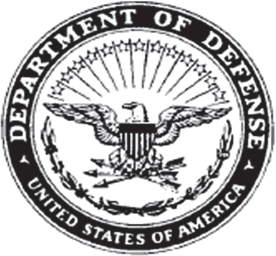 FEDERALLOGISTICSINFORMATIONSYSTEMFLISTECHNICAL PROCEDURESMULTIPLE APPLICATIONSMay 2020CHAPTER 1SPECIAL OPERATING PROCEDURES FOR FEDERAL SUPPLY CLASSIFICATION (FSC) CLASSES ASSIGNED FOR INTEGRATED MANAGEMENTPurpose and ScopeThis chapter establishes procedures for cataloging all items assigned to DoD components or the General Services Administration for commodity integrated materiel management (e.g., a Defense Supply Center (DSC),U.S. Army Tank-Automotive Command (TACOM), GSA and for cataloging all consumable items assigned to Military Services for weapons integrated materiel management. (1) Assignments to Integrated Materiel Managers (IMMs) may be by complete Federal Supply Classification group or class or on a by-item basis as a result of item management coding or other item management decisions. By-item assignment includes specific approved exception items within primary FSC assignments of a IMM. (2) Assignments to a Service Integrated Materiel Manager (IMM) will be on a by-item basis as a result of item management decisions.This chapter is applicable to the Defense Logistics Agency (DLA), the Military Services, GSA, the Coast Guard, the Federal Aviation Administration (FAA), and other DoD activities (e.g., National Security Agency (NSA), and Defense Threat Reduction Agency (DTRA)).Principles of OperationIMM Assignments on an FSC Basis. For items of supply assigned to an IMM on an FSC basis (see volume 13), all cataloging actions will be submitted and collaborated in accordance with section 2.1.4.IMM Assignments on a By-Item Basis. For items of supply classified in those FSCs included in the IMM assignment but for which management is determined on a by-item management coding basis, all cataloging actions will also be submitted in accordance with section 2.1.5.IMM Assignments on a By-Item Basis. Items of supply classified in those FSC classes included in the IMM assignment (volume 13) will be submitted in accordance with section 2.1.8.Establishment and withdrawal of IMM responsibility for items of supply 2.1.6.Establishment and withdrawal of interest and changing management for IMM items 2.1.8.Change of FSC Class.The change of FSC for an item under the management of an IMM to an area under assignment to a different IMM, or to an area not under an IMM assignment, will be submitted in accordance with section 2.1.7.The change of FSC class for an item under integrated management of a IMM to an area under assignment to a IMM will be submitted in accordance with section 2.1.8.Change of IMM. The change of management cognizance from an IMM to a different IMM will be submitted in accordance with section 2.1.8.Cataloging Nuclear Ordnance Items. The Nuclear Ordnance Cataloging Office functions as the single submitter for all Department of Energy (DOE) designed and controlled items and Military Service designed and controlled nuclear ordnance items, regardless of FSC. Items so controlled will be submitted to the NOCO in accordance with volume 4, chapter 4.12.Cataloging Cryptologic Design Controlled Items. The National Security Agency functions as the single submitter for all cataloging actions on all NSA design controlled (Commercial and Government Entity Code (CAGE) 98230) items with Reference Number Category code (RNCC) 1 or 3, regardless of FSC. These items will be submitted to NSA for submittal to Logistics Information Services.Cancellations (National Stock Numbers (NSNs) only). Cancel-Duplicate or Cancel-Use transaction shall be submitted in accordance with section 2.1.9.Maintenance ResponsibilitiesWhen it becomes necessary to revise or update item identification data, the following procedures will apply for items assigned to Integrated Materiel Managers (IMMs).Centrally Procured Items. For items procured centrally, the cognizant IMM will be responsible for revising and updating the FLIS data base whenever the need for such action becomes evident. Recorded using activities will propose logistics data and item identification revisions to the IMM when errors are discovered, or identification data is otherwise not current for items being supplied.Decentralized (Locally Procured) Items. When the items are purchased from local sources, procuring activities will be responsible for assuring that the FLIS data base changes are proposed when required. Each change shall be proposed to the cognizant inventory manager, retail manager, or Service Item Control Center activity. The recorded retail manager or SICC will, in turn, forward a proposed revision to the responsible IMM for review and coordination as required.Cataloging Actions in Areas Assigned to IMMs on an FSC BasisGeneral Instructions. This section applies to the submittal and collaboration of all cataloging actions for items assigned to an IMM on the basis of a complete FSC Cataloging actions include proposed new or revised item names, Item Identification Guides (IIGs), IIG Appendix B, logistics data changes, item identifications, and related actions.The DLA Troop Support and activity GX, the new DSC's consolidated activity code for DLA function as the single catalog data submitters on a complete FSC class basis for all assigned classes when category Asingle submitter criteria applies. The DLA Energy and activity GX function as single catalog data submitter in FSC classes 9130 and 9140. Single catalog data submitter responsibilities are as indicated in volume 13 of the FLIS Procedures manuals.Category A Single Submitter. Where management responsibility includes all items of supply in a given FSC class, the IMM is the sole submitter of cataloging actions for items in the applicable class and activity GX, the new DSC's consolidated activity code for DLA. This includes proposals for new or revised cataloging tools; new, reinstatement, or revised item identifications; and new or changed data related to existing item identifications such as add, delete, or change Major Organizational Entity (MOE) Rule data, changes in item status codes, add or delete references, etc.Proposed New or Revised Names, IIGs and Reference Drawings.Military Activity and IMM Proposals (including NSA).The IMM will be the single submitting activity to Logistics Information Services for all military and other DoD activities.All proposed new cataloging tools originated by military or other DoD activities will be forwarded to the IMM for review. All proposals will be collaborated with other interested military and DoD activities by the IMM prior to submittal to Logistics Information Services.Proposed revisions to cataloging tools originated by military or other DoD activities will be forwarded to the IMM. The IMM will collaborate with other military activities prior to submittal to Logistics Information Services.Proposed revisions to cataloging tools originated by the IMM will be collaborated with other interested military and other DoD activities prior to submittal to Logistics Information Services.Civil Agency Proposals. The GSA will submit all Civil Agency proposals directly to Logistics Information Services, other than those originated by FAA, VA, USDA, or the Coast Guard. The FAA, VA, USDA, and the Coast Guard will submit proposals directly to Logistics Information Services.Logistics Information Services Actions on Military Activity and IMM Proposals (including NSA).Receive all proposals for new tools for military and other DoD activities items of supply from the IMM only. Approve and publish or return the proposal for corrective action by the IMM.Receive all proposed revisions, fully collaborated with interested military and DoD activities, from the IMM. Collaborate the military or other DoD activity proposal with GSA, FAA, VA, USDA, and the Coast Guard. Upon completion of collaboration, approve and publish or return the proposal for corrective action by the IMM.Logistics Information Services Actions on Civil Agency Proposals.Receive all proposals for new tools from GSA, FAA, VA, USDA, or the Coast Guard. Approve and publish or return the proposal for corrective action by the submitter.Receive all proposed revisions from GSA, FAA, VA, USDA, or the Coast Guard. Collaborate the proposal with the IMM. Upon completion of collaboration with the IMM, approve and publish or return the proposal for corrective action by the submitter.Item Identification ActionsProposed Original and Reinstated Item Identification and logistics data changes.Military Activity and IMM Proposals (including NSA). All proposed original and reinstated item identifications will be processed through, or by, the appropriate IMM which will be the single submitting activity to FLIS. Document Identifier Codes (DICs) to be used when preparing the data are as follows: (See volume 8, chapter 8.1 or volume 9, chapter 9.1.)LBC LBK LBR LBW LNC LNK LNR LNWCivil Agency Proposals. Proposals originated by GSA, FAA, and the Coast Guard will be submitted directly to Logistics Information Services in accordance with regular Civil Agency procedures.Logistics Information Services Actions on All Proposed Original and Reinstated Item Identifications. Receive all proposed original and reinstated item identifications from the submitting activity and approve or disapprove them.Approvals.(1.) Assign an NSN as applicable or verify the NSN to be reinstated.(2.) Forward notification of approval of the action to the submitting activity. The originating activity, if different from the submitting activity, will also receive notification.(3.) Record the data in the FLIS data base and forward FLIS data base data to all authorizedreceivers.Returns. Return to the submitting activity for appropriate corrective action, adoption, or possible resubmittal. Forward notification of the return to the originating activity, if different from the submitting activity.Logistics Information Services Actions on Proposed Data Changes to IIs - Military Activity, IMM, and Civil Agency Proposals (including NSA). Receive all proposed data changes to Item Identifications from the submitting activity and approve or return them.Approvals.(1.) Forward notification of approval of the action to the submitting activity. The originating activity, if different from the submitting activity, will also receive notification.(2.) Record the data in the FLIS data base and forward appropriate FLIS data base data to all authorized receivers.Returns. Return to the submitting activity for appropriate corrective action, adoption, or possible resubmittal. Forward notification of the return to the originating activity, if different from the submitting activity.Cataloging Actions in FSCs Assigned to IMMs on a By-Item BasisGeneral Instructions.This section applies to the submittal and collaboration of all cataloging actions for all IMM items when both management and cataloging responsibility are assigned on a by-item basis. Such assignments result from:Submittal of supply support requests (DoD 4140.26-M, Defense Integrated Materiel Management Manual for Commodity Oriented Consumable Items).Logistics transfers resulting from Item Management Coding actions (DoD 4140.26-M).Cataloging actions include proposed new or revised item names, IIGs, reference drawings, item identifications, and related EAM data actions.The following IMM management and cataloging responsibility assignments are on a by-item basis: DLA Land and MaritimeDLA AviationDLA Troop SupportU.S. Army Tank-Automotive Command (TACOM) (See FSC class exception, volume 13.) General Services Administration (GSA)DLA Land and Maritime Supply Chain - Philadelphia (See FSC class exception, volume 13.)Category B Single Submitter. Where management and cataloging responsibility is established on a by- item basis within a given FSC class, the IMM or activity GX in the case of DLA DSC activities is the sole submitter of proposed catalog data changes against existing items under the management of that activity. This includes add, delete, or change MOE Rule data; changes in item status codes; add or delete references, etc. (Excludes original and reinstatement item identifications and proposed new or revised cataloguing tools)Proposed New and Revised Names, IIGs, and Reference Drawings. Originating activity (including IMM) proposals will be submitted directly to Logistics Information Services will review the tools and submit the proposals to interested activities for collaboration when appropriate. Upon completion of collaboration with all interested activities, Logistics Information Services will approve and publish or return the proposal for corrective action by the originating activity.Item Identification Actions.Proposed Original and Reinstated Item Identifications. Originating activity (including IMM) proposals will be submitted directly to Logistics Information Services. DICs to be used for preparing the data are as follows (See volume 8, chapter 8.1 or volume 9, chapter 9.1 for format.):LBC LBK LBR LBW LNC LNK LNR LNWLogistics Information Services Actions on Original and Reinstated Item Identifications. Logistics Information Services will receive proposals from the submitting activity and will either approve or return them.Approvals.(1.) Assign an NSN or verify the NSN to be reinstated.(2.) Forward notification of approval of the action to the submitting activity. The originating activity, if different from the submitting activity, will also receive notification.(3.) Record the data in the FLIS data base and forward applicable FLIS data base data to all authorized receivers.Returns. Return to the submitting activity for appropriate corrective action, adoption, or possible resubmittal. Forward notification of the return to the originating activity, if different from the submitting activity.Logistics Information Services Actions on Proposed Data Changes to Item Identifications - Military Activity, IMM, and Civil Agency Proposals (including NSA). Receive all proposed changes from the submitting activity and either approve or return them.Approvals.(1.) Forward notification of approval of the action to the submitting activity. The originating activity, if different from the submitting activity, will also receive notification.(2.) Record the data in the FLIS data base and forward appropriate FLIS data base data to all authorized receivers.Returns. Return to the submitting activity for appropriate corrective action, adoption, or possible resubmittal. Forward notification of the return to the originating activity, if different from the submitting activity.Establishing and Withdrawing IMM Management Responsibility for Items of SupplyEstablishing IMM Responsibility.IMM Proposals. As a result of Item Management Coding and classification, or the assignment of an FSC on a class basis, the gaining inventory manager (GIM) shall establish management responsibility for these items in the FLIS data base. The GIM shall submit to Logistics Information Services a DIC LCU and DIC LCM transaction(s) under DIC LMD which will reflect the management change(s).Logistics Information Services Actions on IMM Proposals. Receive MOE Rule data and IMM Catalog Management Data (CMD) and record it in the FLIS data base. Forward EAM maintenance file data to all authorized receivers reflecting the IMM management responsibility and related supply management data.Withdrawing IMM Responsibility.IMM Proposals. By agreements with the requiring Military Services or other DoD activities, an item may be removed from IMM management but retained within a Service or other DoD activity supply system. The GIM will submit to Logistics Information Services DIC LCU to change the MOE Rule data for each Service or other DoD activity retaining an interest in the item and DIC LCM for GIM CMD, under DIC LMD.Logistics Information Services Actions on IMM Proposals. Receive MOE Rule data and record the data in the FLIS data base. Forward FLIS data base data to all authorized receivers for updating their catalog files.Withdrawal of Military Activity and IMM Interest.IMM Proposals. It may be determined by agreements and/or collaboration efforts that an item under IMM management is no longer required by all registered users and all assets have been depleted. The IMM shall submit DIC LDU (with the Deletion Reason Code) for each applicable MOE Rule and DICs LDM, LCM, or LAD, as applies, to inactivate or delete Catalog Management Data. (See paragraph 2.1.6.a(1)). Input will be made concurrently under DIC LMD. NOTE: When GSA, activity code 75, functions as an IMM and withdraws interest (LDU) in an item of supply for GSA and/or a military activity, the Deletion Reason Code is required for each MOE Rule being withdrawn.Logistics Information Services Actions on IMM Proposals.Receive the MOE Rule data and delete the data from the FLIS data base. Receive and processCMD.Forward appropriate FLIS data base data to all authorized receivers for updating their catalog files.Retain the inactive (no user) NSN with the IMM's activity code in the FLIS data base for aging and use in cataloging or provisioning screening purposes when the IMM has sole submitter responsibility on an FSC class basis.Reactivations.Reactivation of an NSN will be proposed through the cognizant IMM when the item is in an FSC assigned to a IMM who has single submitter responsibility.Reactivation of an NSN will be proposed directly to Logistics Information Services when cataloging responsibility assignments are made on a by-item basis.Reactivation is limited to the submittal of DIC LAU with appropriate Catalog Management Data transaction (LAM, LCM) against a valid NSN being carried in FLIS records under inactive (no manager) status. It is not to be confused with reinstatement of a cancelled NSN.Change of FSC for IMM ItemsChange an FSC to a Class Not Under IMM Assignment.IMM Proposals. An item under IMM management may require a change of FSC, or a change of catalog data for other reasons may include a change of FSC. If the item, when reclassified, will no longer be in an FSC assigned to that (or any other) IMM, the IMM will:Obtain the concurrence of all recorded collaborating activities, both military and civil, in the proposed FSC change; also obtain the applicable MOE Rules to be recorded against the new FSC. (One Military Service should be designated as the IMM.) (See chapter 2.2)The GIM will forward to Logistics Information Services the proposed FSC change (DIC LCG), applicable MOE Rule data (LCU) for each Service/Agency retaining an interest in the item, and CMD (LCM/ LAD) to reflect the FSC change in the IMM segment H. The LCG, LCM, and LCU transactions will be submitted under input DIC LMD and shall reflect the same effective date.Logistics Information Services Actions on IMM Proposals. As a result of the actions submitted, Logistics Information Services will adjust the FLIS data base to show the new FSC, process the MOE Rule data and the GIM CMD for FLIS data base update, and forward the appropriate data to all authorized receivers for updating their catalog files.Change FSC to a Class Assigned to a Different IMM.IMM Proposals. An item under IMM management may require a change of FSC, or a change of catalog data for other reasons which may include a change of FSC. If the item, when reclassified, will fall within the area of responsibility of another IMM, the losing IMM will:Obtain the concurrence of all collaborating activities, both military and civil, in the proposed FSC change. Also obtain the concurrence of the IMM responsible for the new FSC class in the proposed reclassification. In addition, the losing IMM shall forward the applicable collaborated data to the GIM for recording against the new FSC. (See chapter 2.2)The GIM will forward the proposed FSC change (LCG), applicable MOE Rule data (LCU) for each Service/Agency retaining an interest in the item, and CMD (LCM) to Logistics Information Services. The LCG and LCU transactions will be submitted under input DIC LMD and shall reflect the same effective date.Logistics Information Services Actions on IMM Proposals. As a result of actions submitted, Logistics Information Services will adjust the FLIS data base to show the new FSC, process the MOE Rule data and CMD, and forward appropriate FLIS data base data to all authorized receivers for updating their catalog files.Establishing and Withdrawing Interest and Changing Management for IMM ItemsEstablishing Interest for IMM Items.Establishing IMM Interest on Items without Military Service Users. When a Service activity adopts a consumable item of supply, an LMD transaction containing DICs LAU and LAM will be submitted to establish that activity as the IMM for the item.Establishing Military Service Interest. As a result of a supply support request (DoD 4140.26-M, volume I) from a Service activity, the responsible IMM or IMM cataloging agent will submit an LAU transaction to record the Service MOE Rule in accordance with volume 13.Logistics Information Services Actions on IMM Proposals. Receive MOE Rule data from theIMM.Approvals. Forward notification of approval of the action to the submitting activity. Theoriginating activity, if different from the submitting activity, will also receive notification. Record the data in the FLIS data base and forward appropriate file maintenance to all authorized receivers.Returns. Return to the submitting activity for appropriate corrective action and possible resubmittal. Forward notification of the return to the originating activity, if different from the submitting activity.Withdrawal of IMM and/or Military Service Activity Interest.IMM/Lead Service Proposals.When an item of supply is no longer required by an IMM and there are no other Service MOE Rules recorded, the IMM or IMM cataloging agent will submit DIC LDU and DIC LCM, LAD, LDM as appropriate under DIC LMD.It may be determined by agreements and/or collaboration efforts that an item under IMM/Lead Service management is no longer required by all registered users and all assets have been depleted. The IMM/Lead Service shall submit DIC LDU (with the Deletion Reason Code) for each applicable MOE Rule and DICs LDM, LCM, or LAD, as applies, to inactivate or delete Catalog Management Data. (See paragraph 2.1.6.c(1)) Input will be made concurrently under DIC LMD.When an item of supply under the cognizance of an IMM is no longer required by a Military Service activity(ies), the IMM or IMM cataloging agent will submit LDU for the Military Service activity(ies).All of the above MOE Rule data will be in accordance with the applicable paragraphs of thissection.When an item of supply is no longer required by an IMM and other Service/Agency MOE Ruledata is recorded, the IMM or IMM cataloging agent will submit DIC LDU and DIC LCM or LDM (as appropriate) to inactivate or delete the Service CMD record of the IMM under DIC LMD. The IMM CMD record must remain active until all supported Service/Agency activities have either withdrawn from the item or the item has been logistically assigned to another IMM.Logistics Information Services Actions on IMM-Proposed Withdrawal Actions.Receive the withdrawal actions and delete the IMM and/or other activity MOE Rules from the FLIS database, process Catalog Management Data.Forward appropriate FLIS data base data to all authorized receivers for updating their catalog files.Retain the inactive (no recorded MOE Rule) NSN in the FLIS data base for aging and use in cataloging or provisioning screening purposes.Changing Item Management for IMM Items.Change of Item Management from One IMM to a Different IMM. It may be determined by agreement and/or collaboration efforts that an item under the cognizance of an IMM is to be transferred to a different IMM. The gaining inventory manager or GIM cataloging agent will submit DIC LCU to change the MOE Rule data for each Service or other DoD activity retaining an interest in the item and DIC LCM to input the GIM CMD under DIC LMD.Change of Item Management from One IMM to Another IMM. As a result of an FSC change with subsequent Item Management Coding (IMC) action or other coordinated decision, item management may change from an IMM to a different IMM. The gaining IMM will submit DIC LCU to change the MOE Rule data for each Service or other DoD activity retaining an interest in the item and DIC LCM to input the GIM CMD under DIC LMD.Logistics Information Services Action on Change of Item Management from One IMM to Another IMM. As a result of the actions submitted, Logistics Information Services will:Adjust the FLIS data base to show that the item of supply is under the cognizance of a different IMM, process CMD.Furnish the gaining IMM, as applicable, a complete package of file data as a result of the item management change.Forward file maintenance data to all authorized receivers.Deletion of Invalid Logistics Transfer. If a logistics transfer does not involve an FSC change, it may be determined to be invalid and deleted from the futures file in accordance with volume 6, section 6.3.3.Change in FSC Only - No Change to Logistics Management. When an FSC for an item changes, the Item Management Code (Data Record Number (DRN) 2744) is required. On the effective date of the LCG, Logistics Information Services will output conflict notification code 8K notifying the authorized submitters that the IMC should be added.Cancellation of an Item as a Duplicate or to Use Another ItemThis section covers the conditions applicable to the submitter of Cancel-Duplicate and Cancel-Use actions and the actions taken by Logistics Information Services.When both the Replacement NSN and the NSN to be cancelled (Replaced NSN) contain a Primary Inventory Control Activity with Level of Authority 01, 02, 06, 22, or 23, the authorized submitter recorded on the Replacement NSN shall always submit the proposed cancellation to Logistics Information Services. Otherwise, the authorized submitter of the NSN to be cancelled (replaced NSN) shall submit the proposed cancellation to Logistics Information Services. Submittals must also conform with the cancel-duplicate priorities provided in volume 10, table 12.When the item to be cancelled contains no users and reflects an IMM FSC and an IMM is recorded on the replacement item, who is the class manager for the FSC in the item to be cancelled, the IMM shall submit the proposed cancellation. Otherwise, the proposed cancellation shall be mailed to Logistics Information Services for processing.For a Cancel-Use transaction, if the NSN to be cancelled contains Item Standardization Code (ISC) 3 or E, the PICA of the Replacement NSN (when LOA is 01, 02, 06, 22, 23, or 26) must be equal to the PICA of the item to be cancelled.Logistics Information Services Actions on Military Activity, IMM, and Civil Agency Cancel-Duplicate or Cancel-Use Proposals (including NSA). Receives the proposed cancellations from the submitting activity and either approves or returns the transaction.ApprovalsForwards notification of approval of the action to the submitting activity and to originating activity if different from submitting activity.Adjusts the FLIS data base to show the cancellation and CMD (if applicable) actions.Forwards appropriate FLIS data base data to all authorized data receivers.ReturnsReturns to the submitting activity for appropriate corrective action, adoption, or possible resubmittal.Forwards return to originating activity, if different from submitting activity.CHAPTER 2COLLABORATION/DATA EXCHANGE PROCEDURESPurpose and ScopeThis chapter is applicable to the Defense Logistics Agency (DLA), Military Services, General Services Administration (GSA), Coast Guard, Federal Aviation Administration (FAA), National Security Agency (NSA), Defense Threat Reduction Agency (DTRA), North Atlantic Treaty Organization (NATO), and other foreign governments.These procedures are limited to the collaboration/exchange of data related to proposed additions, deletions, reinstatements, or changes to the Federal Logistics Information System (FLIS) database.This chapter provides the procedures necessary for the collaboration of proposed data changes prior to submittal of transactions to the FLIS database and the exchange of data when transactions require submittal to FLIS through another activity. For the purpose of this procedure, both the participating activities and single submitting activities are considered to be "Collaborators."Collaboration RulesAuthorized SubmitterCategory A single submitter. Collaboration and Submittal of Cataloging Actions in Areas Assigned to an Integrated Materiel Manager (IMM) on an FSC Basis. The rules in this paragraph are applicable to item identification and other cataloging actions for all items assigned to an IMM on the basis of a complete FSC. Volume 2, Chapter 1, paragraph 2.1.4.a(2), for explanation of a Category A single submitter.The Defense Supply Center (DSC’s) functions as single catalog data submitter on a complete FSC basis for all assigned classes when category A single submitter criteria applies. The DLA Aviation and U.S. Army Tank-Automotive Command (TACOM) function as single submitters for the FSCs indicated in Volume 13, FLIS Materiel Management Decision Rule Tables.Proposed Original and Reinstated Item Identifications. Proposals originated by Civil Agencies (e.g., GSA, FAA, NSA and Coast Guard) are submitted directly to Logistics Information Services in accordance with (IAW) applicable Civil Agency procedures.Proposed Data Changes to Federal Item Identifications. The term "data changes" as used in this paragraph applies to all transfers between the descriptive and reference method; all add/delete reference number actions, item management status changes, delete or add MOE Rule actions, and cancellations, regardless of type of item identification; and item (or part) name and FSC changes for type 2 item identifications. For FSC changes involving multiple IMMs see Volume 2, Chapter 1, Sections 2.1.7 and Sections 2.1.9Military Activity and IMM Proposals (including NSA and GSA when acting as an IMM). All data changes are submitted to the cognizant IMM, which is the sole submitter to Logistics Information Services. The IMM is responsible for collaborating military or other DoD activity and IMM proposals with other military activities and Civil Agencies recorded as collaborators.A proposal originated by an IMM is collaborated in the same way.Civil Agency Proposals. All data change actions originated by GSA (when not acting as an IMM), FAA, and the Coast Guard are submitted directly to Logistics Information Services by the originating activities after required collaboration action. Civil Agency collaborates with the IMM and Civil Agencies recorded as collaborators IAW the following:Category B Submitter. Collaboration and Submittal of Cataloging Actions in FSCs assigned to IMMs on a by-item basis.The rules in this paragraph apply to item identification and other cataloging actions for all items assigned to an IMM when both management and cataloging responsibility assignments are made on a by-item basis. See Volume 2, Chapter 1, paragraph 2.1.5.a(4), for the explanation of a Category B Submitter.Submittal of Supply Support Requests (DoD 4140.26–M, Defense Integrated Materiel Management Manual for Consumable Items).Logistics transfers resulting from Item Management Coding (IMC) actions (DoD 4140.26-M).Items introduced by the Defense Medical Material Program Office (DMMPO) through the Defense Supply Center (DSC’s) Activity KX in FSCs which are primarily for medical use.Originating activity proposed original and reinstated item identifications (including those from IMMs) are submitted directly to Logistics Information Services. Item identification, management and user data for the IMM and each known interested military activity and add/delete reference number actions are prepared IAW this manual. When an IMM originates new or reinstated item identification for a Military Service or other DoD activity, a MOE Rule is prepared as directed by the activity requiring the NSN.Proposed Data Changes to Item Identifications. The term "data changes" as used in this paragraph applies to all transfers between the descriptive and reference method; all add/delete reference number actions, item management status change, withdraw or add MOE Rule actions and cancellations, regardless of type of item identification; and item (or part) name and FSC changes for type 2 item identifications. For FSC changes, see Volume 2, Chapter 1, Sections 2.1.7 and Sections 2.1.9Military Activity Proposals (including IMMs, NSA, DTRA, Coast Guard and GSA when acting as an IMM).All data change actions to items of supply under the cognizance of an IMM are submitted by the originating military activity to the IMM, which will be the single submitting activity to Logistics Information Services. The responsible IMM:Collaborates with all activities inherent in the MOE Rule (DoD 4100.39-M, Volume 13) and recorded in the FLIS database as a data collaborator.When an item of supply is not under the cognizance of an IMM, the originating military or other DoD activity effects the necessary collaboration, including collaboration with Civil Agencies, and submits the proposed action directly to Logistics Information Services.Civil Agency Proposals (GSA not acting as an IMM). When the GSA or FAA proposes a data change to an item for which an IMM is recorded, it collaborates the proposal, when required, prior to direct submittal to Logistics Information Services.Collaboration is directed to the recorded IMM and to other Civil Agencies recorded in the FLIS database as a data collaborator. The responsible IMM collaborates the proposal with each military activity and other DoD activities recorded as collaborators. The concurrence of the IMM and of each military or other DoD activity is indicated by the IMM upon return of the proposal to the originator for submittal to Logistics Information Services.For an item of supply that is not IMM-managed, the originating Civil Agency effects the necessary collaboration directly with the military activity and Civil Agency user(s) recorded as a data collaborator(s).Proposed Data Changes Which May Require Collaboration and/or Single Submitter ProceduresFLIS transactions, listed in Appendix 2-2-A, may require collaboration and/or single submitter procedures. All proposed actions would be prepared IAW the cited Document Identifier Code (DIC). Certain special conditions may apply; Section 2.2.9 will also be consulted before finalization of the proposal. Actions will be forwarded using Data Exchange and/or Proposed Revision of Catalog Data, DD Form 1685; PICA/SICA Management Level Change and/or Reassignment Request, Worksheets; and/or any other appropriate DD Form/Worksheets.Exception:Non-Consumable Item Material Support Request Worksheet or PICA/SICA Management Level Change and/or Reassignment Request, Worksheets will be used for LAU, LCU, or LDU proposals between Military Services instead of DD Form 1685 (Reference Appendix 2-2-A).LCU or LDU proposals on consumable items (PICA LOA 01 or 06) which do not change LOA or management between services may be coordinated between military services/DLA Supply Centers by Electronic Data Transfer (e.g., email, Fax, Defense Messaging System (DMS), Web, etc.), DD Form 1685, PICA/SICA Management Level Change and/or Reassignment Request, WorksheetsDetermination of Authorized CollaboratorsObtain FLIS Total Item Record (TIR) of the MOE Rule Data Group (Segment B). FLIS data will reflect MOE Rules and supplementary collaborators (by activity code).Some activities may have to interrogate the FLIS database by preparing DIC LTI input IAW Volume 8, Chapter 8.1 or Volume 9, Chapter 9.1.Reference Volume 13 to decode the MOE Rules and Volume 10, Table 104 for identification of activities recorded as Collaborators or Supplementary Collaborators.For inactive items, reference Volume 13 to determine submitting activities for cataloging actions, based on FSC.Consideration for CollaborationCollaboration Is Not Required: NOTE:When the originating activity is the IMM, authorized submitter, and the only recorded user.With activities who have collaborated/responded via a Request for Engineering Support, DLA Form339.When the actions result from an item reduction study, and those cataloging actions have beendocumented and fully coordinated within the study (e.g., coordinated cancellations because of invalid reference data, cancel-invalid/cancel duplicate actions, and coordinated reference data deletions, additions or changes).When previously coordinated via a Defense Inactive Item Program Review (DIIP).For any changes to Criticality Code other than E, F, H, M, S or Y.When the NSN contains multiple sources (CAGEs) with reference numbers coded Reference Number Category Code (RNCC)/Reference Number Variation Code (RNVC) 3/2 or 5/2 and one source (CAGE) has become obsolete/cancelled and requires a change to RNCC/RNVC 3/9 or 5/9.On a change to RNCC/RNVC when the reference number is coded with RNCC 4 or 2 and the (federal or military) specification has been cancelled or replaced.When a change to the type of Item Identification (II) does not involve an FSC change.When making proposed changes to Item Name applicable to U.S. NSNs with NATO/FG users which do not involve an FSC change.When making changes to the RPDMRC, DEMIL, PMIC, ADPEC, ESD/EMI, or HCC.When addition or changes to the characteristics data does not change the item-of-supply concept.With DLA Logistics Information Service on LKD proposals when either or both of the NSNs have NATOL/FG users recorded.With recorded users when Logistics Information Services adds, changes, or deletes CAGE Codes and part numbers under the specific conditions listed in DoD 4100.39-M, Volume 4, Chapter 11 which was approved by DLA and sanctioned by NATO's Panel A.If an item is coded non-critical application and is not weapon system coded. Collaboration Is Required:NOTE:When you are not the authorized submitter.When the NSN has recorded user(s) or participating activities; prior to establishment, revision, transfer, reinstatement, cancellation, or change of data elements for an Item Identification (II) in the FLISdatabase. Collaboration Points of Contact (CPOC) Matrix outlines collaboration requirements for specific Document Identifier Codes (L-DICs).When you are the authorized submitter and any of the conditions/actions listed below apply:On proposed changes to the FSC assigned to an II.On proposed changes to Item Name recorded on non-U.S. NSNs.On changes to Criticality Code E, F, H, M, S, or Y.For changes or deletions to the MOE Rule.For Logistic Reassignments (change of IMM).For changes to the Nonconsumable Item Material Support Code (NIMSC).When the revision, consolidation, cancellation, or replacement of a specification or standard was not collaborated on by all interested activities and results in changing the item-of-supply concept.When establishing a Service/Agency Designator Code (SADC) on a reference number coded with RNCC C. Before establishing a service as accepting the substitute item, the IMM must have concurrence from all authorized data collaborators for that service, unless the request to establish the SADC is from that service.On proposed addition, change, or deletion to a reference number that controls the design of an item of production (RNCC 2 or 3) and/or is related to a Source Controlled II (RNCC 1).For changes to the Item Standardization Code (ISC).For changes to the Catalog Management Data Phrase Codes: A, C, E, F, G, K, L, M, N, P, Q, T, V,Z, and 7.When establishing a DoD I&S family. The master NSN for an I&S family must be agreed upon by all using Services/Agencies.For Cancel-Duplicate (LKD) Proposals. Collaboration is required with all recorded users, with the exception of NATO (Logistics Information Services). See Volume 2, Chapter 2, Section 2.2.5.For Cancel-Invalid (LKV) Proposals. After all U.S. users have concurred and if non-U.S. users are recorded on the NSN, you may either:Delete all U.S. MOE Rule and submit DD Form 1685 to Logistics Information Services via email or hard copy.Process the LKV transaction. FLIS will automatically process the transaction and output a KRE (HM Reject), sending the results to both the submitter and to Logistics Information Services. Delete the recorded U.S. users and add Phrase Code V or N.Logistics Information Services will then process the required collaboration. When concurrence is received, Logistics Information Services will be responsible for processing the LKV transaction. If any country non-concurs, Logistics Information Services will change the NIIN Status Code to 1.For Cancel-Use (LKU) Proposals. After all U.S. users have concurred and if non-U.S. users are recorded on the NSN, you may either:Delete all U.S. MOE Rule and submit DD Form 1685 to Logistics Information Services via email or hard copy.Process the LKU transaction. FLIS will automatically process the transaction and output a KRE (HM Reject), sending the results to both the submitter and to Logistics Information Services. Delete the recorded U.S. users and add Phrase Code Z.Logistics Information Services will then process the required collaboration. When concurrence is received, Logistics Information Services will be responsible for processing the LKU transaction. If any country non-concurs, Logistics Information Services will change the NIIN Status Code to 1.For revisions of the technical content of an II other than those caused by the revision, consolidation, or cancellation and replacement of a coordinated specification, standard, or Item Identification Guide (IIG) revision that changes the item-of-supply concept.Routing of Collaboration ProposalsWhen the submitter is not the Integrated Material Manager/Lead Service (IMM/LS), collaborate only with the IMM/LS. The IMM/LS is responsible for collaborating with all Services/Agencies listed in MOE Rule Data (Segment B) of FLIS TIR.When the IMM/LS is not the single submitter, collaborate with the Single Submitter when all other collaboration is completed.Logistics Information Services Collaboration and Submittal of Cataloging ActionsAll data change actions to items of supply under the cognizance of an IMM/LS are submitted by the originating military activity to the IMM/LS, or IMM/LS catalog agent, which is the single submitting activity to FLIS.The responsible IMM/LS or IMM/LS catalog agent:Reviews and determines the appropriate actions.Collaborates with all users recorded as a data collaborator in the FLIS database. Individual services and agencies will collaborate internally with their own data receivers as required.Submits the proposed action as required. Effective dating is the responsibility of the originating activity. Selection of effective dates must be IAW the established FLIS standards and computed on the basis of an additional 60/90 days allowed for collaboration. See Volume 2, Section 2.8.1 and Volume 10, Table 112.Processing Approved Transactions by the Single SubmitterWhen the reviewing activity is the single submitter:Review to determine conformance with appropriate DIC, for explanation of a Category A single submitter.When discrepancies are noted, contact the originator of the request and resolve discrepancies by telephone, if possible; otherwise, use electronic data transmission or mail.Submit transaction to FLIS. Effective dating is the responsibility of the originating activity. Selection of effective dates must be IAW the established FLIS standards and computed on the basis of an additional 60/90 days allowed for collaboration. See Section 2.8.1 and Volume 10, Table 112.When the reviewing activity is the manager but not the submitter, proceed IAW: Section 2.2.2Special Collaboration ConditionsThe following require special considerations:If the NSN is already managed by exception by DLA or GSA, proposed FSC Changes/Cancellations do not need to be communicated to HQ DLA. However, if an FSC change is proposed that would move the item from a GSA FSC to a DLA FSC or vice versa and the current IMM wants to continue to manage the NSN in the new FSC, a request will need to go to HQ DLA (DLA-J33) requesting the approval of exception management. After appropriate coordination, HQ DLA will request Logistics Information Services code the NIIN record in FLIS for approved exception management. Once the FLIS record is updated, the applicable FSC change can be processed by the current IMM.Misdirected ProposalsThe following require special considerations:Proposals submitted directly by an originating activity to the inappropriate IMM will be returned to the originating activity for re-submittal through the correct IMM.Documentation Requirements for Proposed Changes to the FLIS databaseAny activity having an interest in an item can propose an action through the Service/Agency authorized data submitter or cataloging agent.Activities initiate and process collaboration requests IAW Service/Agency business rules/policies.Indication of collaboration does not have to be furnished to Logistics Information Services. However, the submitting activities will be required to produce evidence of collaboration upon request. Submitting activities will retain evidence of collaboration for a period of one year after approval of the proposal. FLIS changes made without proper documentation of collaboration will be considered unauthorized and the IMM will be responsible for reinstating the original data.An activity forwarding a proposal for collaboration will forward documentation when it is known that the data is not available at the collaboration activity.A collaborating activity will request additional data when available data is not adequate.The following documents are not normally forwarded as part of the data package in a collaboration proposal.Federal Specifications and Standards Military Specifications and StandardsDocuments containing copyright or reproduction restrictions Documents available at the collaborating activityDocuments under the design control of an activity within the same service as the collaborating activity Items in commercial catalogsThe collaborating activity will forward in a single package all of the data that the receiving activity does not have, and which is necessary for review. When drawing or technical data is available through electronic media provide web information or address. If electronic data transfer cannot do this, the proposal will be mailed.Cancel-Invalid (LKV) actions that have NATO or other foreign country users which are mailed to Logistics Information Services must have acceptable justification annotated in Block 6 of the DD Form 1685 or be accompanied by appropriate documentation.Collaboration Transmission, Timeframes, Follow-ups, and Non-ConcurrenceTransmission Media.The activity responsible for effecting the collaboration may use either mail or electronic transmission. Collaboration actions not requiring additional documentation (e.g., drawings) may be transmitted by electronic transmission. Multiple addressing is used whenever there is more than one collaborator. Formats provide standard language to be used by all collaborating activities.When the proposals are transmitted by mail or media other than electronic, two copies of DD Form 1685, completed IAW the self-contained instructions, will accompany the data package as a letter of transmittal.Exceptions:Non-Consumable Item Material Support Request Worksheet or PICA/SICA Management Level Change and/or Reassignment Request, Worksheets will be used instead of DD Form 1685 for LAU, LCU, or LDU transactions between Military Services.LCU or LDU transactions on consumable items (PICA LOA 01 or 06) which do not change LOA or management between services may be coordinated between Military Services/DLA Supply Centers by electronic data transmission, DD Form 1685 or PICA/SICA Management Level Change and/or Reassignment Request, WorksheetsTime FramesResponse to proposals not involving NATO and other foreign countries shall be returned within established timeframes after date of initiation of the proposal by the collaborating activity, except under the conditions stated in paragraph 2.2.12.IResponse Due Date:Response due dates IAW DoDM 4140.68, Enclosure 3Response to proposals, which require collaboration with NATO and other foreign countries, shall be returned within 90 days after collaboration through Logistics Information Services cataloging.Priority Indicator Code timeframes will be adhered to when only submitter actions are required. However, the submitter will not alter Priority Indicator Code of the originator.If a reply is not received from a collaborator representing Services/Agencies within the established timeframe, no-interest will be assumed unless an extension is requested by a Service/Agency that they need more time. If the proposal is to add, change, or delete the MOE Rule, a reply is mandatory.Follow-Ups/Suspense.Suspense will be based upon allowed collaboration times.Follow-ups will not be made until the response due date has elapsed.Non-concurrence in Proposed ActionsWhen an activity is unable to complete a proposed action because of another activities non- concurrence, the initiating activity will notify collaborating activities originally contacted that the action will not be accomplished and why.When an initiating activity is unable to reconcile differences with nonconcurring activities, the initiating activity may submit to Logistics Information Services, Hart-Dole-Inouye Federal Center, FLIS Sustainment, 74 Washington Ave. N. Battle Creek, MI 49037–3084, a copy of the collaboration letter/action, technical justification, and all replies for resolution.CHAPTER 2 APPENDIX 2-2-ADD/WORKSHEETS FORMS FOR COLLABORATIONNOTE: Forms listed as worksheet corresponds to PICA/SICA Management Level Change and/or Reassignment Request, WorksheetsSee Volume 8, Chapter 8.1 for fixed length and Volume 9, Chapter 9.1 for variable length Document Identifier Code formats. See Volume 6, Chapter 6.2 for concurrent submittals, Logistics transfers, Catalog Management Data, and cancellations.CHAPTER 3 TRANSMITTAL OF DATA TO AND FROM FLISGeneral InformationTransmittal of data to and from the FLIS may be done electronically, mail, or telephone request. The method and format employed depends on the type of transaction, equipment available, and the criteria in this manual. FLIS encourages the use of electronic data facilities for data exchange when available. Section 2.3.2 contains the instructions for the preparation of input to FLIS. Section 2.3.5 contains the instructions on the output of data from FLIS.Fixed or variable formats are available for submission of transactions. Each activity using the data base should let FLIS know the format and media that they will use for the input and output of data. Select from the following:There are system support features/functions which relate to various applications and are essential to the exchange/maintenance of FLIS data for total system programs processing. Such areas are follow-up, effective date, edit/validation, use of Document Control Numbers and Package Sequence Numbers. Volume Glossary, Alphabetic Index for Total Manual, provides a reference to the volume and paragraph in the FLIS manuals where additional information is available.Transmittal of data to FLISTransmittal of all data to and from FLIS will be over the Defense Communications System (DCS) Electronic Data Transmittal Network when this facility is available. If electronic transfer is not available, or in extenuating circumstances, mail (see paragraph 2.3.2.c) to Logistics Information Services. Mail requests for data processing services which require review by the FLIS program manager as follows:Mail Item Identification Data, Catalog Management Data, Freight, Item Status, Major Organizational Entity (MOE) Rules, Provisioning Screening, and Standardization to:Logistics Information Services 74 WASHINGTON AVE N BATTLE CREEK MI 49037-3084Mail data pertaining to Interrogations to:LOGISTICS INFORMATION SERVICESATTN FLIS Sustainment 74 WASHINGTON AVE NBATTLE CREEK MI 49037-3084(2) Mail data pertaining to Interrogations to:Logistics Information Services 74 Washington Ave. N.Battle Creek, MI 49037-3084Transmittal of catalog data to Logistics Information Services by mail.Below are the restrictions on mail submittals to Logistics Information Services. Specifications will list the conditions under which Logistics Information Services will receive catalog data by mail from a submitting activity:Catalog data required as a result of special operating procedures. Provisions established by the special operating procedure will determine the media of submittals and return of data.Proposed new and revised names, name delimitations, Item Identification Guides, and IIG appendix B drawings.Proposed new or revised IIG appendix B drawings.Proposed new or revised IIG tools.Security classified items submittals (see volume 2, chapter 4).Proposed revised item identifications submittals to Logistics Information Services for resolution because the action does not have concurrence by all collaborating activities.Proposed cancellation actions and activity specifications when concurrent submittal of item identifications and specification documents is a requirement (see volume 4, paragraphs 4.9.1.a, 4.9.1.b and 4.9.1.d).Proposed item identification actions which require a statement of justification. This excludes Reference Number Justification Code. When available, send via electronic data transmission the revisions ofitem identifications proposals in response to Logistics Information Services form letters. Forward acknowledgment of the form letters and a statement of the action taken via mail.Other catalog data.Prepare and assemble proposed item names, IIGs, IIG Appendix B reference drawings, and item identifications in accordance with the proper sections of this manual as follows:(1.) Fasten each set of DD Forms 180, Names Transmittal, applicable to a IIG, in numeric sequence by page number, with a paper clip.(2.) Fasten the related identification data, MOE Rule and related data, reference number data and any applicable standardization data with a paper clip. Package separately all relating data of excessive quantities.(3.) Use only paper clips for fastening. Apply paper clip(s) at the right side.Prepare a separate transmittal letter (original only) for each cataloging data submittal that falls under a different paragraph of the procedures manual.(1.) Show the paragraph of the procedures manual prescribing the cataloging data submittal. Logistics Information Services will not recognize service originated directives as the authority for processing.(2.) Show the kind(s) of cataloging data submittals and whether they are an original or a revision.Send a letter showing the paragraph prescribing the submittal of cancellations of type 1, 1A, 1B, 4, 4A, and 4B item identifications. (See volume 4, chapter 4.10). Enclose two copies of the necessary justification, identify the NSN, Item Name and Type Item Identification. (See volume 4, chapter 4.10)Below are the telecommunications procedures for transmission of electronic data to Logistics Information Services.Use the latest edition of the Joint Army-Navy-Air Force Publication (JANAP) 128 to prepare data for transmission to the FLIS data bank or between Services/Agencies. This publication prescribes the standard policies, practices, procedures, and other doctrine for movement of data within the Defense Communications System.The following statements apply to electronic transmission of FLIS data.Precede each message with a standard electronic transmission header. The submitting activity's routing identifier and activity code must correspond to the FLIS Communication Routing Identifier (COMM- RI) Submitter Edit Table. Submittals not meeting this edit will reject with a return code of HV. Services/Agencies have the responsibility to confirm/register their COMM-RI and activity code on the FLISCOMM-RI Submitter Edit Table when sending data electronically to FLIS. Send letter of registration to Logistics Information Services, FLIS Sustainment Branch (DSN 661-4446 commercial (269)961-4446).Use the following Content Indicator Codes (CICs) in the message header record:Reference JANAP 128 for use of Language Media Format (LMF). For FLIS fixed length formats use CC for the LMF. For variable length formats use DD for the LMF. Must coordinate between the customer and the Logistics Information Services communications terminal the use of variable length formats and the resultant LMF. Follow instructions in JANAP 128 for preparing all other fields of the communications header.A standard electronic transmission End of Transmission (EOT) will follow the data portion of eachmessage.JANAP 128 prescribes the use of a maximum of 40,000 characters per message, including theheader and EOT.For messages not prepared by automatic data processing equipment, must deliver to the communications center along with a DD Form 1392, Data Message form. Specifications for completing the form are within JANAP 128. FLIS customer activities should contact their local communications officer for explanation of how to prepare DD Form 1392.The FLIS communication system will output both fixed and variable length records per the specifications of the receiving Service/Agency communication terminal. Fixed or variable format restrictions may apply to a particular type of record.Never divide the transmission of a Document Control Number package between two electronic messages. A Document Control Number data package that is split into two messages by electronic data transfer may not arrive at FLIS in the same sequence. Once separated, FLIS cannot rejoin the two parts of the data package. FLIS will return both parts of the data package to the submitter, without processing, as invalid input.Requirements for transmittal of excessively large volumes of transactions to FLIS.Consider excessive volume of transactions as the greater of 100,000 or double an activity's daily average. Activities sending by wire or mail excessive transaction volumes shall contact either of the following for instructions:For Item Identification Maintenance, Item Status, MOE Rules, Catalog Management Data, DoD Standardization, Provisioning Screening or Freight data contact Logistics Information Services, Sustainment Branch.Please contact the Customer Interaction Center at 1-877-352-2255.Paragraph 2.3.2.e(1) does not apply to submittals of search (LSF/LSR) transactions by contractors.Coordinate all transmittals of large volumes of electronic transactions via with Logistics Information Services, FLIS Sustainment Branch.Must coordinate enough lead time so transaction processing can occur within effective dates and publication cutoff time frames.Use electronic data transmission only when extenuating circumstances prevent submittal of the transactions by mail.Use established procedures when sending data by electronic means. Use the authorized American National Standard Code for Information Interchange (ASCII) within appendix 2-3-A.Transmittal of data to and from Logistics Information Services under MINIMIZE conditionsThe following information relates to FLIS operations during MINIMIZE.Joint Chiefs of Staff (JCS) and allied communication publication defines MINIMIZE as a condition where normal message and telephone traffic is under drastic reduction. This allows simulated or actual messages emergencies to process without delay.Joint Chiefs of Staff imposes MINIMIZE on originators of traffic and not on the communications systems. Originators must scrupulously observe the limitations of any MINIMIZE condition. Exception to minimize transmission will occur if the subject matter would cause a serious detrimental impact on mission accomplishment, safety of life, or security.Accomplish the reduction of data traffic to/from Logistics Information Services during MINIMIZE by separating transmittals into two groups. Group 1 is critical and uses electronic transmission via the electronic data network. Group 2 is noncritical and requires mail or courier transmittal. The following are the types of essential traffic (group 1) that will require transmittal of data electronically or by telephone under MINIMIZE conditions:Request for stock number assignment, reinstatement of a cancelled Federal Item Identification, Commercial and Government Entity Code and the necessary codes to support the requests. Also, the notifications (DIC KNA) and file data resulting from FLIS processing the above.Critical or zero effective dated source of supply changes (DICs LSS, LTU, LTV and LTW) and the results of FLIS processing.Provisioning and other preprocurement screening interrogations (DICs LSF and LSR) and the results of FLIS processing.Receipt of emergency/urgent requests via telephone/message and input by Logistics Information Services for output by electronic data transmission. These concern Major Organizational Entity (MOE) Rules/Standard Federal Supply Class (FSC) Table requests.Those DICs in paragraphs 2.8.1.a, 2.8.1.b, and 2.8.1.c and all output resulting from FLIS processing.All input of Integrated Disposal Management System (IDMS) transactions. All output to the DLA Excess and Surplus Personal Property Accounting Record system.Noncritical transactions will flow to and from Logistics Information Services by mail on listings. Logistics Information Services will distribute data by the media within the FLIS ACTIVITY_MEDIA_ID Table. This table specifies, by activity, the media in use under MINIMIZE condition.Activity processing guidance during MINIMIZE condition.Each activity should be alert for possible receipt of both electronic transmittals and mail data resulting from group 1 transactions. Be sure of the receipt of all applicable output before further processing. Responses to inputs shown in paragraph 2.3.3.c will be output via electronic data transmission. See appendix 2-3-B for a list of DICs output during MINIMIZE condition. Remaining output will use mail distribution.Each activity should set comprehensive procedures and strict routines for receiving and processing output data. Logistics Information Services will not honor requests for retransmission or reconstitution of output processing sent from FLIS during MINIMIZE. Exceptions will be made only under extremely extenuating situations.Each activity should consult applicable internal and external plans, policies, procedures, regulations, etc., before placing telephone calls or processing input/output transactions during MINIMIZE.Activity notification to customers of MINIMIZE condition.Initial notification to all activities will occur when Logistics Information Services begins operations under MINIMIZE conditions. Message from Logistics Information Services as follows: "SUBJECT: Logistics Information Services Output During MINIMIZE".Reference the FLIS Procedures Manual (DoD 4100.39-M).Implement the procedures for transmittal of actions under MINIMIZE. Output (date/time group) contains the last FLIS message output for normal distribution to any activity before MINIMIZE. Refer to the reference for processing and sending output during MINIMIZE.CAUTION - Assure receipt of both critical (electronic transmittals) and noncritical (mail distribution) data for each Logistics Information Services output before further processing. Logistics Information Services will not reconstitute or retransmit output processing of MINIMIZE transmissions after the lifting of MINIMIZE restrictions.Cancellation Message. Logistics Information Services will let all activities know of the discontinuance of operations under MINIMIZE conditions. Message from Logistics Information Services as follows: "SUBJECT: Logistics Information Services Output After MINIMIZE".Reference the FLIS Procedures Manual (DoD 4100.39-M).Stop the procedure for transmittal of actions under MINIMIZE. Output (date/time group) contains the last FLIS message output for distribution to any activity during the period of MINIMIZE. Resume normal distribution.Procedure for the transmittal of data during equipment degradation/special processingThe FLIS electronic terminal or central processor may be operating in a degradation mode or workload may exceed equipment capacity. At these times, the list of transactions in appendix 2-3-B becomes the order of precedence for processing or transmission of FLIS data.Use an alternate means of communications (i.e., mail, courier, etc.) for all other traffic when the electronic terminal is under degradation.Logistics Information Services will let Services/Agencies know via electronic transfer when the period of a computer outage or the inability to access the FLIS database exceeds 24 hours. This message will request the discontinuance until further notification from Logistics Information Services of submissions of maintenance, follow-up (DIC LFU), and interrogation (DIC LTI) transactions. In addition, Logistics Information Services will identify any special processing requirements or other projects which the computer outage will impact. Normal flow will resume when the computer is again working, or the database is accessible. The Service/Agency headquarters will be responsible for letting Logistics Information Services know Logistics Information Services of any changes and/or deletions to the activity codes and message addresses of FLIS users in volume 10, table 47.Logistics Information Services will let Services/Agencies know via message when special processing at Logistics Information Services will impact normal processing. Services/Agencies will have the option of withholding transactions until notification from Logistics Information Services that the special processing is complete.Instructions for actions to be taken by activities on receipt of data from FLISBelow is a list of output DICs that FLIS is unable to process and require corrective action. These DICs show a need for review of the initial input to determine the proper action. This may require resubmission with a new Document Control Number after collaboration is complete. Rejects returned to the submitter when the originator is different from the submitter may require help from the originator to correct the erroneous condition. Review the return codes on the output (see volume 10, chapter 10.2). See output definitions and instructions for resubmittal for individual output DIC in volume 8, chapter 2 (fixed format) or volume 9, chapter 2 (variable format).Below is a list of output DICs identifying file maintenance transactions. Output DICs are a result of input by the recipient activity (or another data contributor having interest in the item). This paragraph also includes notifications of pending cancellations, for review and recording interest on the replacement item. Identified are the conditions where the output DIC relates to a specific input. Note however, that the output header will contain the specific input DIC prompting the output. See output definitions and instructions for action for individual output DIC in volume 8, chapter 2 (fixed format) or volume 9, chapter 2 (variable format).FLIS will forward notification (output DIC) to the submitting activity under the following conditions:For each processed and approved transaction.For each rejected transaction for corrective action.For each transaction found to be an actual or possible duplication of an existing item.For the conditions above FLIS will also forward a notification (output DIC) to the originating activity when different from the submitting activity, except Civil Agencies and foreign countries. FLIS will not furnish follow up requests to the originating activity, if different from the submitter.Additional information is found in volume 6, appendix 6-2-A and 6-2-B.FLIS Electronic data transmission controlInterested Electronic Data users will use this procedure to identify the receipt of FLIS data transmittals for a specific period by electronic transfer.Interested activities shall submit a request to Logistics Information Services, FLIS Sustainment Branch for addition of their activity to receive DIC KWA output messages. The request must include an activity code (see volume 10, table 104) and an applicable Data Transmission Control Code (DRN 0756, volume 10, table 101). Activities using Data Transmission Control Codes 1 and 2 will receive DIC KWA output messages from FLIS.DIC KWA output messages will reflect electronic message transmittals to any activity during the period of 0001 to 2400 hours of the previous date. Content Indicator Code (CIC) DHFR applies to these messages. The Electronic Station Serial Number(s) (DRN 0754) and the Date of Electronic Station Serial Number(s) (DRN 0753) may include data transmittals by CICs IHFN/DHFN, IHFL/DHFL, IHFH/DHFH, and DHHF (DLA Transaction Services only). DIC KWA segment D (DRN 0572) output with 0000 in card columns 77-80 is a negative (null) Electronic message transmission for a specific date. (See volume 8, chapter 8.2 for DIC KWA and chapter 8.3 for segment D.)Activities receiving KWA output messages must wait four (4) hours after receipt before matching the transaction against their suspense file. This action will prevent unnecessary tracing procedures. Report missing messages to the Logistics Information Services.CHAPTER 3 APPENDIX 2-3-AVALID FLIS CHARACTERSNOTE: Only the characters and hex —representations shown in this appendix are valid for exchange with FLIS. Messages containing characters other than above will be returned in their entirety to the sending activity. No input data will be processed.CHAPTER 3 APPENDIX 2-3-BELECTRONIC DATA OUTPUT DURING MINIMIZE AND PROCESSING PRECEDENCE DURING DEGRADATION* All other output will be mailed.** Logistics Information Services input in accordance with paragraph 2.3.3.c (5).*** Output resulting from Logistics Information Services on-line update of CAGE/NCAGE file data.CHAPTER 4 PROCESSING OF SECURITY CLASSIFIED CATALOG DATARestricted DataTop Secret classified data and atomic energy Restricted data of corresponding classification will not be processed in the Federal Catalog System in accordance with these procedures. Special procedures will be established by the Logistics Information Services, as required, for the processing of these data. NOTE: Security classified nuclear ordnance catalog data will be prepared and submitted to the Nuclear Ordnance Cataloging Office in accordance with volume 4, chapter 4.12.Original Action by the Submitting ActivityPrepare and process catalog data of Secret and Confidential classification and atomic energy Restricted data of corresponding classifications in accordance with the procedures of this chapter. Comply with DoD Directive 5200.1, Information Security Program, as implemented in departmental regulations and appropriate security regulations for the handling, transmitting, and storing of classified cataloging data.All data classified as Secret will be appropriately registered. The original and each copy of each document will contain a copy number together with the total number of copies reproduced (e.g., copy 2 of 6 copies). Registration of Confidential data is not mandatory and such data shall be handled in accordance with existing regulations.Comply with the following additions and changes to normal operating procedures in processing Secret and Confidential security classified data:Security classified item identification tools (names, Item Identification Guides (IIGs), and reference drawings) will be entered on separate forms according to the level of security classification; they will not be included on the same form with unclassified item identifications and tools. Each form will be classified at the highest level of classification of any data contained herein.The security classification word SECRET or CONFIDENTIAL will be clearly marked or stamped at the top and bottom of all pages of the DD Form 180, Names Transmittal, and IIG pages, including continuation pages.Secret or Confidential names, IIGs, and related data will be transmitted in duplicate to the Logistics Information Services Cataloging.Transmittal letters shall be classified at the level of their highest classified enclosure. When such transmittal letters do not reveal classified information, they will be stamped as follows: "When all classified attachments are withdrawn, this transmittal letter is "Unclassified"".Secret and Confidential catalog data will be handled and transmitted in accordance with existing regulations for each classification.Notify the Logistics Information Services when declassification, upgrading, or downgrading of previously submitted security classified catalog data is required. This notification will include a record of the authorization for the change in classification.Action by Logistics Information ServicesComply with the following additions and changes to normal operating procedures:Logistics Information Services will return to the submitting activity one copy of each approved Secret or Confidential name, IIG and related data.The Directorate of Item Identification will retain one copy of each approved Secret or Confidential name or IIG and related data.Secret and Confidential cataloging tools (names, IIGs, and reference drawings) will not be published, except as determined by Logistics Information Services with the written concurrence of the appropriate authority in the department concerned.Receive notification from a submitting activity of the classification of unclassified data to Secret or Confidential.Compile and forward to the submitting activity a list of the activities in receipt of the previously unclassified catalog data. The classified letter of transmittal shall request the submitting activity to determine the disposition of distributed data and to notify recipients of such disposition.Mark or stamp file copies with appropriate security classification and refile the copies in accordance with security regulations.Action by the Submitting Activity on Data Returned by Logistics Information ServicesDetermine whether distribution of its Secret or Confidential catalog data is practical outside of the office of origin. Any distribution of security classified data outside the office of origin will be initiated, maintained, and controlled by the submitting activity.When it is determined that unclassified catalog data requires security classification:Notify the Directorate of Item Identification, Logistics Information Services, of the classification of unclassified catalog data to Secret or Confidential, stating appropriate authority. The communication shall include the applicable name, IIG number, date of document authorizing the security classification, and the National Stock Number (NSN).Determine whether distribution of the newly classified Federal catalog data will be continued. Instruct each addressee to either mark and refile its copies, or destroy copies, in accordance with security regulations.When distribution is continued, the submitter will be responsible for maintaining and controlling the distribution of revisions to such Secret or Confidential data.When it is determined that Secret or Confidential Federal catalog data requires downgrading or declassification:Notify all holders of the classified data to take appropriate downgrading or declassification action in accordance with existing regulations.Prepare and submit a declassified or downgraded revised item identification to Logistics Information Services in accordance with existing regulations.When the proposed revision is unclassified, prepare and submit in accordance with volume 4, section 4.8.1.When the proposed revision reflects security classified data but represents a downgrading from the classification of the preceding item identification, prepare and submit in accordance with paragraph 2.4.2.b.2.4.5 Action by Interested Activities Other Than the Submitting ActivityWhen copies of the security classified item identification are required, forward a request directly to the submitting activity. The submitting activity is the originator of the classified documents and is responsible for whatever distribution is required. Logistics Information Services will not reproduce or distribute such documents.CHAPTER 5 FOLLOW-UP ACTIONSAction by Submitting ActivityAn activity may follow-up to the FLIS when timely processing results have not been received by the submitting/originating activity. Excluded from this process are searches, interrogations, prior follow-ups, and IMC (Item Management Coding) Data transactions (Document Identifier Code LVA). The request will be submitted under DIC LFU (Follow-Up Interrogation) in accordance with input formats in volume 8, chapter 8.1 or volume 9, chapter 9.1.A new Document Control Number (Data Record Number 1015) shall be assigned for each follow-up input.The Document Control Number, Follow-Up (DRN 0131) and DIC, Input (DRN 3921) as taken from the previously submitted item must be included in the input.A separate input transaction is required for each follow-up interrogation.Follow-up must be accomplished within 60 days of the original submission.When the originator of the follow-up is not the same as the submitter, the interrogating activity must submit its request to the monitoring (submitting) activity rather than to FLIS. Such follow-up requests shall be made in accordance with time periods cited in the special procedures for submittal of catalog transactions through intermediate points (e.g., through DoD integrated managers: Defense Special Weapons Agency).The submitting activity receives the notification, reviews the status as indicated, and takes appropriate action.See section 2.3.2 for data transmission procedures (to FLIS).Action by FLISFLIS will furnish, within the time frame of the input Priority Indicator Code, the status of the previously submitted Document Control Number (DRN 0131) reflected in the segment R record. The current status of that Document Control Number is given by the Status Code (DRN 0166) also cited in the segment R. If the Status Code is DX, GX, or HX, the transaction will terminate with segment R. All other Status Codes specify what additional data will follow the segment R record in conventional segment format. See volume 10, section 10.2.6 for KFU Status Codes and volume 8, chapter 8.2 or volume 9, chapter 9.2 for DIC KFU output format.Non-Receipt of ReplyIf a reply to a follow-up interrogation has not been received within the response time reflected by the Priority Indicator Code, the follow-up submitter must prepare another follow-up action in accordance with paragraphs 2.5.1.a, 2.5.1.b, and 2.5.1.c.When the submitter of the follow-up interrogation has submitted for an activity other than itself, the submitter must keep that activity informed of a no-response condition.CHAPTER 6 RESERVEDReserved for Future UseCHAPTER 7QUALITY REVIEW OF CATALOGING DATAReviewing Action by Interested ActivitiesReview published cataloging data in a commodity area (Federal Supply Classification (FSC) group, class, or portion thereof) resulting from all action taken under these procedures.Recommend to the Logistics Information Services required changes to existing cataloging tools.Prepare separate correspondence for recommendations and proposals for each commodity area.Include technical references (manufacturer's part, drawing or model numbers, specification or standard numbers, etc.) and technical documents applicable to the items of supply requiring the revised cataloging tools.Where management responsibility includes all items in a given FSC class, forward the proposal to military activities for collaboration prior to submittal to Logistics Information Services.Recommend to Logistics Information Services required changes to existing Item Identifications (IIs).Prepare separate correspondence for recommendations and proposals for each commodity area.Include technical references (manufacturer's part, drawing or model numbers, specification or standard number, etc.) and technical documents applicable to the items of supply requiring the revised II.Paragraphs 2.7.1.c(1) and 2.7.1.c(2) apply only to interested activities not recorded nor desiring to be recorded in the FLIS data base as submitters of catalog data changes for the items involved.Activities which are so recorded or which desire to be recorded shall proceed in accordance with criteria for the authorized cataloging/management Service or Agency. This can be determined from activity code data in volume 10, table 104 and Major Organization Entity (MOE) Rules in volume 13.Unrecorded activities will forward recommendations to a recorded catalog data submitter and product specialist for review in accordance with criteria for the authorized cataloging/management Service or Agency listed in volume 10, table 104 and volume 13.Reviewing Action by Logistics Information ServicesPerforms continuing quality review of all names, Item Identification Guides (IIGs), reference drawings, and FIIs.Develops recommendations and proposals for changes to existing Federal catalog data required to improve the quality and usefulness of FIIs in specific commodity areas.Transmits proposals to interested activities for collaboration in accordance with chapter 2.2.Action by Interested Activities on Data Circulated by Logistics Information ServicesIndicate concurrence or nonoccurrence with proposals circulated for collaboration.Take necessary action to revise, transfer, or cancel (in accordance with volume 4 as indicated by Logistics Information Services as a result of quality review.Projected Workload Schedule for Data Base Maintenance ProjectsPurpose. The schedule provides advance information concerning adjustment of the FLIS data base to ensure data base integrity, assess Service/Agency impact, and allow negotiation of the schedule.Contents. The schedule lists all data base maintenance projects for which file data will be furnished to the headquarters cataloging offices (HCOs) and/or appropriate cataloging activities for review and/or corrective action.Authorization of Projects. All data base maintenance projects that will require Service/Agency review of FLIS data base data must be reflected in the Projected Workload Schedule. Prior to being included in the schedule, the project must be processed in accordance with volume 1, section 1.5.3 (Preparation and Processing of Change Requests (CRs)), directed by DLA Information Operations, with Service/Agency coordination.Maintenance. The schedule will be furnished on an annual basis and will be reviewed by Logistics Information Services quarterly for any additions, deletions, or changes.Prioritization of Projects. Prior to publication of the annual schedule, pertinent data (i.e., projects, time frames, quantities) will be furnished to the HCOs. The HCOs will determine the priority sequence for the projects to be processed.CHAPTER 8 EFFECTIVE DATE PROCESSINGAffected AreasThis chapter contains guidance for the input of maintenance transactions subject to effective date control. Additional information regarding assignment/submission of effective dates is set forth within the volume 4 / volume 6 section established for each transaction. The following logistics areas and Document Identifier Codes are affected by FLIS effective date criteria:Catalog Management Data (CMD).Major Organizational Entity (MOE) Rule Number and Related Data (Item Status).Item Identification Maintenance (IIM).Source of Supply (Defense Threat Reduction Agency (DTRA)).NOTES:Data Record Number 2128 (Date, Effective, Logistics Action) will not be input but will be FLIS-assigned within output DIC KKI.Value for DRN 2128 may be zero filled.Value for DRN 2128 may be zero filled for deletes involving DNA/Defense Industrial Plant Equipment Center (DIPEC)/National Security Agency (NSA) interest only recordings.Value for DRN 2128 must be zero filled for Coast Guard submittals.Value for DRN 2128 may be zero filled when submitted by Single Service Users (One U.S. MOE Rule recorded on the item and the SICA field of the MOE Rule profile is blank). NATO MOE Rules are exempt. Cancellation using zero effective date may not be submitted by Army SICA.LMD transactions containing an LCU cannot be zero effective dated.Value for DRN 2128 may be zero filled for LMX transactions with LMD transaction(s) containing DIC(s) LAD, LDD, LDM, LK_, LCD, LCM, LCG, or LDU when submitted by Single Service Users (One U.S. MOE Rule recorded on the item and the SICA field of the MOE Rule profile is blank). NATO MOE Rules are exempt.PICA submittal of a zero effective dated LDU may only be utilized to delete the PICAs MOE Rule. PICA deletion of a SICA MOE Rule with a zero effective dated LDU is not authorized.The DIC (LKV, LKD, LKU) may be zero effective dated only when both the NSN being cancelled and the replacement NSN are single service user NSNs (One U.S. MOE Rule recorded on the item and the SICA field of the MOE Rule profile is blank).SICAs may optionally zero effective date Catalog Maintenance Data (CMD) changes except as follows:a. Zero effective dated CMD transactions may not undercut a SICAs future effective dated change. b. Zero effective date may not be used in a SICA CMD transaction in response to a DIC KIM generated from a PICA change. c. Zero effective dated CMD may not be submitted by an Army SICA.DefinitionsEffective Date Processing. Includes those transactions that contain effective dates and establishes a FLIS futures file based on effective dates established by the submitting activity, the FLIS program manager, or publication requirements.Effective Date. The year and Julian day when a predetermined condition or action becomes effective in the defense logistics system. This date will always be the first day of a month, e.g., 82121 is 1 May 1982. An effective date will be either a “future” effective date or a "standard" effective date.A future effective date will be assigned by the submitting item manager.A standard effective date will be determined in relation to a prescribed monthly publications cut-off date, i.e., a specified number of days following a standard monthly cut-off date.The standard monthly cut-off date is the time when Logistics Information Services makes extractions from the basic and futures portions of the FLIS data base for compiling the monthly Consolidated Management Data List (ML-C).The fifteenth day of the month preceding the Logistics Information Services publications cut-off date is established as the standard FLIS "roll-up" cut-off, i.e., the roll-up precedes the effective date by 45 days.Lock Out. A term used to indicate that once a proposed cancel-duplicate, cancel-use, or cancel-invalid has been entered into the FLIS futures file, only CMD transactions and mass Federal Supply Class (FSC) transfers will be accepted for the NSN being proposed for cancellation. The lock-out period will be established in accordance with the effective date standards.Freeze Period. The time between the date the pending data is extracted from the Logistics Information Services file for publication and the effective date of the data.Conflict. A term used to indicate the presence of data in one portion of the FLIS data base which is at variance with data in another portion of the FLIS data base. Conflicts are processed and may or may not require correction. A conflict notification is issued, with codes identifying the specific condition.Criteria for ED ControlThere will be one effective date per input transaction Document Control Number. If any transaction in a multiple DIC LMD input is effective dated, the entire LMD transaction will be processed and recorded in the future file of the FLIS data base, with the following exceptions:Reference number revision actions (LAR, LDR, and LCR) will not be subject to effective date control. They will be processed for FLIS data base update immediately upon receipt and approval.Item characteristics revision actions not related to an FSC change will not be subject to effective date control; they will be processed for FLIS data base update immediately upon receipt and approval. Characteristics actions which do relate to an FSC change will be retained and processed to be effective on the same date as the new FSC.Characteristics data recorded in the futures file will be subject to revision as may be required due to item identification upgrade resulting from the Item Identification Guide (IIG) revision process. Such revision will be controlled to assure suspended transactions are not overridden or the existing item-of-supply concept is not changed.If different effective dates are applicable to affected data elements, separate input transactions with different Document Control Numbers should be submitted.All effective dated actions received by Logistics Information Services to add, delete, or change records will become effective only on the first day of a month. Transactions containing effective dates other than the first of the month, except authorized zero fill, will be rejected to the submitter.Initial segment H records identified by DIC LAM and Segment H records related to new or reinstated item identifications will be assigned a zero effective date. Such transactions will not be entered into the futures portion of the FLIS data base. Instead, the basic FLIS data base will be updated upon receipt and approval; the five zeros in the effective date field will be replaced by the date of the first day of the month in which the transaction was processed. Likewise, the DLA Transaction Service will be furnished an update notification.Item identification cancellation actions (LKD, LKU, and LKV) suspended in the futures files will lock out any subsequent action involving the former National Item Identification Number (NIIN)/segment/DRNs except CMD actions and mass FSC transfers. When this condition occurs, the latter input will be returned (rejected) to the submitter/ originator with an error message/code indicating conflict. Logistics Information Services will provide (LKD, LKU action only) an image of the item identification being cancelled as well as the replacement NSN.Upon approval, transactions will be suspended in the future file for a time period dictated by the submitted effective date. Concurrently with suspense action a notification of approval (DIC KNA) will be generated to the transaction submitter/originator, with a notification (DIC KIF) of pending effective dated action generated to applicable data receivers.In addition to data receivers recorded on the item or through central file maintenance, future effective dated data will be furnished as a result of interrogation, provisioning, and possible-duplicate actions.An exception involves item identification cancellation actions for which normal file maintenance will be furnished on the transaction processing date (e.g., LKD). DIC KIF will not apply nor will any other output be forwarded on the effective date.Unit of Issue change transactions will reflect a minimum 48-day lead time and be processed as prescribed in volume 6, section 6.2.2.Integrated Materiel Manager (IMM)/Service- generated routine CMD actions will be assigned an effective date in accordance with standards set forth in section 2.8.4.Provision will be made by Logistics Information Services to permit changes to an effective dated record in the futures file. All authorized changes received prior to the publication cut- off date/IMM roll-up date will be rolled up into a single transaction.If an effective dated transaction misses the Logistics Information Services ML publication cut-off date (i.e., freeze period), it will be accepted and recorded in the future file under the submitted effective date. Although this action will be processed into the FLIS data base on the effective date, it will be carried forward into the next month's publication unless replaced by a subsequent change.Logistics Information Services will roll-up IMM transactions (other than LAM) with output to be generated to Services on the same effective date. Roll-up will be accomplished once per month, except for notifications and rejects which will be output as they occur. When multiple segment Rs or a segment H and segment Rs with the same effective date have been input against a National Stock Number (NSN), they will be rolled up and output as a segment H.Incoming FLIS data base file maintenance transactions will be subject to edit/validation against data held in the futures file which impacts the same item. Each time an item is accessed the validity of the input transaction (considering the futures data) and the futures data (considering the input) will be determined.If data is found to be in conflict during the time period preceding the freeze date, the latter transaction will be returned. It will be accompanied by a notification to the submitter that a conflict condition exists, based on a pending previously submitted future dated action.If a conflict condition is found after the freeze date, the suspended transaction will still be processed on the effective date. Publication and appropriate FLIS data base update will also occur. A notification will be generated to all activities previously in receipt of KIF output to specify the conflict condition.Item characteristics data may be effective dated depending upon input transaction, and screening to preclude duplicate items must be accomplished. This will occur only when characteristics are included with combination (LMD) transactions, subject to restrictions previously cited.System Support Record/mass-change updates which result in multiple item revision will be subject to future effective date control. (Such mass-change processing will not apply to CMD segment H data; see volume 6, section 6.3.2 or volume 13, paragraph 13.1.5.f for MOE Rule application.)Logistics Information Services will update System Support Records (SSRs) that affect FLIS data base data only after an implementation date has been established in coordination with all Services/Agencies, as appropriate.Logistics Information Services will determine required SSR update and will generate statistics on the quantity of items to be impacted by the proposed change. Statistics will be provided to affected components for review.As a result of the component review, a mutually agreed upon effective date will be established for the change. It will also be determined whether Logistics Information Services can generate the change without referral to the Service/Agency. This data will be announced through appropriate medium, e.g., change bulletin.For data that cannot be mass-changed by Logistics Information Services will identify the NIINs in the FLIS data base which are affected by the SSR change. They will be output to the activities responsible for submitting or reacting to the required FLIS data base update. As a minimum, output NIIN package will specify the nature of the SSR action, which data elements are involved, and the effective date of change. Concurrently, follow-up triggers will be set to monitor required item-by-item FLIS data base update.Effective Date Compatibility - CMD (segment H) versus MOE Rule data (segment B). Submitted Service CMD must reflect an ED equal to or greater than the effective date previously submitted in the applicable LAU transaction.The submission of effective dated Catalog Management Data allows Logistics Information Services to provide Source of Supply (SOS) updates to the DLA Transaction Services for Type I updates for all Services/Agencies.The effective date (DRN 2128), if zero filled, will cause a daily update to the DAAS file as well as to the FLIS data base.Future effective dated SOS updates must be effective on the first day of the month.Standard Time FramesMinimum/Maximum time frames include the processing date and DO NOT include the effective date. The processing date is the date Logistics Information Services receives the transaction into the system.NOTE: CMD input under DIC LMD will conform to the effective date standards cited in volume 10, table 145.Single Service Users (One U.S. MOE Rule recorded on the item and the SICA field of the MOE Rule Profile is blank (NATO MOE Rules excluded)) may optionally submit zero effective date. PICA submittal of a zero effective dated LDU may only be used to delete the PICAs MOE Rule. PICA deletion of a SICA MOE Rule with a zero effective dated LDU is not authorized.CHAPTER 9 	FORMATTING OF REFERENCE NUMBERSIntroduction.Logistics reference numbers for stock number assignment, additions to existing items, and revisions to recorded references will be submitted either as configured by the manufacturer, design control activity or supplier, or as constructed within the format guidelines in this chapter. There is a limit of 1500 Reference Numbers per National Stock Number. Reference numbers submitted for search and deletion processing will be formatted in accordance with the above. The rules of this chapter have been adopted, as applicable, for the submission of Document Identifier Code (DIC) LSR provisioning and other pre-procurement screening requests. (See Volume 5, chapter 2)Preparation of a Logistics Reference Number for Transmittal to Logistics Information ServicesSymbols or characters not in the FLIS character subset which require change:Ambiguous symbols or characters in the FLIS subset which require clarification:Terms that require modification for clarity:"By" dimensional expression (2 BY 4) input as X (2X4).Roman numeral (VII) input as Arabic numeral (7).Omit "kind of number" indicators or derivatives which prefix or suffix the reference number, such as CATALOG, CAT; PART, PT; P/N, PT NO, PT#, P-N; DRAWING, DWG; NUMBER, NO.When the original configuration of the number includes a decimal number expression of a value less than one (1), such as .001, .05, .500, one numeric zero will be inserted before the decimal point (e.g., 0.001, 0.05, 0.500).When a word appears as part of the reference number, enter the complete word (and space or spaces) as it appears in-the-clear (and per space instructions in paragraph 2.9.2.i below).AB123 - ITEM 2,4,6,9 AB123 - DETAIL 4,6,9 AB123 - PIECE 4,6,9 AB123 - ASSEMBLY 6AB123-1 AND AB 123-3 AND AB1237The submitter will not convert input of alpha O to numeric 0.All other characters in the character subset assigned to FLIS will be input without change (see appendix 2-3-A for the list of valid FLIS characters).Reference numbers will be entered exactly as given by manufacturer with modifications as shown herein; no prefix or suffix will be included unless such designations are an inherent part of the manufacturer's part numbering system. The characters of the reference number will be cited from left to right. The first (left) position must be A through Z or 0 through 9.Reference numbers in FLIS are limited to 32 characters, with one exception. When the design control reference, the primary number used to identify an item of production, exceeds 32 characters, it will be submitted to the Logistics Information Services. A descriptive type item identification will be used. (See volume 4, chapter 4.4) Enter in segment C the first 31 characters of the reference number with a dash as the 32nd character. Also enter the complete reference number (all characters) in segment V under Master Requirement Code (MRC) ELRN, Extra Long Reference Number.Use spaces where applicable, except a space shall not appear in the first (left) position of a reference number. A space will be one character in width. No more than one space may appear between characters except for those reference numbers submitted by the National Geospatial-Intelligence (NGA). NGA reference numbers as identified by CAGE 0ZP31 may have up to 3 spaces between characters. Use a slash in the representation of a fraction. Insert a single space between the converted expression of the fraction and the preceding and following numbers.12-B1/2 16 1/4	12-B1/2 16 1/41231/262	123 1/2 622346-1/4	2346-1/412-B1/2C61/4	12-B1/2C6 1/4Where the symbol for degrees is used to indicate temperature or angle values, replace the symbol with the abbreviation DEG.6 BRACKET 90°	6 BRACKET 90DEG100±5° C	100PORM5DEGCUse an alphabetic X to express "by" in a dimensional phrase. When the dimension includes the word or symbol for feet (') or inches ("), replace the word or symbol with the abbreviation FT or IN as appropriate. If the apostrophe symbol is used to represent minutes of angle, replace the symbol with the abbreviation MIN. If the quotation mark (") is used to represent seconds of angle, replace the symbol with the abbreviation SEC. Do not leave spaces on either side of the X or the abbreviation.When a reference number contains a plus (+), a minus (–), or a plus or minus (±) tolerance as a part of the reference number, the following designators will be used:+ P– M ± PORMWhen a tolerance is expressed in percentage and the percent symbol (%) is used, the symbol % is to be included.When both a plus and a minus tolerance apply to the reference number, the designator for plus should precede the designator for minus.When a value is expressed in the reference number in decimal form, a period must be used to represent the decimal point. Add a zero preceding the decimal point when the value is less than one (1).The following techniques will be used when a single item identifying part or drawing number does not exist and it is necessary to fabricate a single reference number from several prime part or drawing numbers or it is necessary to include item identifying text in the reference number. The word NUMBER and the abbreviation NO. for number, when they are contained in the item-identifying data, shall be dropped.When required, use the words PIECE, ITEM, DETAIL, FIGURE, PART, ASSEMBLY, SUBASSEMBLY, PATTERN, SKETCH, REVISION, ALTERATION, AMENDMENT, PARAGRAPH, SECTION, or GROUP with a drawing number, and then the number applicable to the word. If it is necessary to show the sheet number to identify a piece, item, or the like, use the word SHEET (for both single and multiple) following the piece or item number, and then indicate the sheet number. Report multiple piece or item numbers by showing the singular word PIECE or ITEM, followed by the various piece or item numbers separated by commas.Separate those numbers which are in sequence of more than two numbers by inserting the word TO between the first and last numbers of the sequence. The TO will mean "to and including". Abbreviations will not be used in the preparation of reference records without authorization from Logistics Information Services.When it is necessary for a reference number to consist of two or more prime part or drawing numbers, use the word AND between the prime numbers. Do not use the word AND between sub-numbers, such as GROUP, PIECE, and the like, or between prime and sub-numbers.The following rules, in addition to the foregoing, will be applied when the reference number is for a specification or standard.When the reference is for a specification, submit one or more reference records as required for the specification reference.When a specification number includes a number after a slant, the entire number will be considered the basic specification number and will be entered accordingly (e.g., MIL-B-18/25).The identifying symbol or number of a purchase description will not be submitted as a referencenumber.The following specification Commercial and Government Entity Code must be formatted in accordance with volume 10, table 21: 21450, 24065, 81348, 81349, 81350, 81352, 96906, and 58536.When an agency or symbol (e.g., CE; SHIPS) appears in parentheses after a specification number, the symbol or name will not be entered in the reference record. The word CANCELLED or SUPERSEDED will not be entered in the reference record when the words are shown in parentheses following the specification or standard number.When a specification contains non-definitive breakdowns such as type, style, class, grade, series, size, and the like, omit all data other than the number or symbol of the basic specification.When a specification includes definitive type or style numbers (or instructions for developing them) which fully identify the items of supply (and such numbers are recognized by industry, suppliers, and Government activities without reference to the specification) the applicable definitive type or style number containing Reference Number Variation Code 2 will be submitted. This will require a second reference record in addition to the reference record required above for the basic specification. The reference record for the basic specification will always contain RNVC 1. The appropriate five-digit code for the specification series will also be entered in the second reference record.When the condition above applies except that the new item of supply conforms to an uncoordinated revision or amendment, and the uncoordinated document retains exactly the same type number as the coordinated document, RNVC 1 will be included in the reference record for the type number.When the reference number is for a standard, submit one or more reference records as required for the standard reference.Include the appropriate five-digit (CAGE) for identification of the standard series.Enter the applicable symbol or number of the standard, or the standard part number when such numbers are established on the basis of the standard number plus a "dash", piece, or item number.When the standard symbol or number must be supplemented by additional information to identify the item of supply, or when the standard number plus a "dash", piece, or item number must be supplemented to identify the item of supply, RNVC 1 will be included in the reference record.A specification and a standard may both be applicable to the item of supply. Specification data will not be submitted unless the specification is not referenced on the standard or unless, although referenced, the specification contains or provides for the development of definitive type or style numbers. (See paragraph 2.9.2.n(3)) In the latter case, a separate reference record will be prepared for each of the required elements of data, i.e., for the basic specification, for the definitive type or style number, and for the standard. In the case of an item determined to be in accordance with a Federal (Fed) specification and a standard, a separate reference record will be prepared for each.When entering reference record for specification references, basic document symbols or numbers (omitting revision letter suffixes and/or amendment data) will be used except:When the item of supply is limited to the coverage of a particular superseded revision and/or amendment of the specification or standard and is not included in the current revision, the revision suffix letter and/or amendment number of the latest version to which the item conforms will be included (e.g., MIL-R-11A; MIL-R-93 AMENDMENT1).When the item of supply is limited to the coverage of the "basic" specification only, the specification number will be entered and suffixed with the word BASIC (e.g., MIL-R-11 BASIC).When the item of supply is limited to the coverage of the superseded Joint Army-Navy version of an existing MIL specification, the CAGE for JAN specification (81350) will be included in the record for the specification reference. The basic document symbol or number will indicate JAN rather than MIL.The identifying title of a specification or standard series (e.g., Fed; MIL) will not be included in the reference record unless the title is part of the symbol or number.Fed specification GGG-C-746 will be GGG-C-746. MIL specification MIL-R-93 will be MIL-R-93.Fed Std. No. 26 will be FED STD 26.Military Standard 138 (book form) will be MIL- STD-138.When a reference number utilizes parentheses without enclosed data, the parentheses will be included without enclosed data.When a DoD Ammunition (AMMO) Code is applicable to an item of supply, the code shall be submitted as an informative reference.The following rules will be applied when the reference number is for a commercial bar code item (e.g., UPC/EAN, HIBCC).Commercial bar codes are structured identification numbers that can be of varying lengths up to twenty positions. The first portion identifies the manufacturer and the second portion identifies the product. Normally, bar codes from North America used in cataloging will be the codes assigned as Universal Product Codes (UPC) under the authority of the Uniform Code Council (UCC) unless it is a health care product, which is governed by the Health Industry Business Communication Council (HIBCC) code. Vendors outside of North America use the International Article Number bar code.For cataloging purposes, the commercial bar code of the actual manufacturer of the item will be recorded on the NSN as a secondary reference number with a Document Availability Code (DAC) "U". If the manufacturer uses the commercial bar code as the part number, then it can be recorded as the Design Control reference, still using the DAC "U". If the item has multiple commercial bar codes due to numerous Units of Issue, then the commercial bar code representing the same Unit of Issue as the NSN should be the one recorded.The CAGE for the actual manufacturer will be recorded with the commercial bar code. If the manufacturer does not have a CAGE Code or the CAGE Code is unknown, then the CAGE Code "1UPC1" will be recorded with the commercial bar code.The commercial bar code should be recorded without spaces or dashes.CHAPTER 10 SIMPLIFIED FILE MAINTENANCEIntroductionThe Simplified File Maintenance (SFM) program provides replacement monthly records, and semiannual replacement files for activities participating in the program. SFM was developed to serve activities in the cataloging program which have limited computer capability to update files on a cyclic basis. The advantage of SFM lies in the frequency of output, which prevents the subscribing activities from having to update their files daily or each time maintenance data is generated by the Logistics Information Services.The functional areas which can be updated by SFM are: Item Identification, Catalog Management, and Freight Classification. The data will be furnished for items on which the participating activity is recorded or for predetermined Federal Supply Classes (FSCs). The data will be output to the subscribing activities on CD.Activities participating or desiring to participate in SFM must obtain permission from the Logistics Information Services at their e-mail address of extracts@dla.mil. See appendix 2-10-M for a list of SFM receivers.File Maintenance UpdatesFile maintenance updates will consist of maintenance transactions provided according to standard output media as recorded in DLA Logistics Information Service's output distribution tables (activity media ID).Monthly Replacement RecordsMonthly replacement records will reflect the status of the FLIS data base after the monthly file maintenance updates have processed for the segments on those NIINs that have changed since the previous semiannual replacement file output. The data is available in NIIN or NSN sequence. Catalog Management Data (CMD) options are: No interest; Major Organizational Entity (MOE) (your Service only); Integrated Materiel Manager (IMM) and your MOE only; IMM only; all (all segment H on file). Freight Classification Data options are: No interest; any freight data recorded on item.This data will be output using formats contained in appendices 2-10-A through 2-10-L. Applicable segments are A, B, C, E, G, H and W. Segment Z, Future Data, is also output for data for which the effective date is not more than 120 days in the future.NOTE: If an entire segment is future dated, it will be stored in normal SFM format and be preceded by a segment Z record. Segment Z will contain the future dated segment's Data Record Number and DRN value.Output will consist of file replacement records for all items changed on the FLIS data base for the current month. Logistics Information Services will provide output only on those items for which an activity is recorded as data recipient.Semiannual Replacement FilesThe semiannual replacement files will consist of FLIS data base records for all functional areas required by the participating activities.The data segments applicable to the semiannual replacement files are the same as for the monthly replacement records, with the exception of segment K.The data is available in NIIN or NSN sequence. Catalog Management Data and Freight Classification Data options are as designated in section 2.10.3.The formats and sequence of data elements for the semiannual replacement files are listed in appendices 2- 10-A through 2-10-M.Simplified File Maintenance Futures DataOutput of futures data for SFM is either by a segment Z alone or segment Z followed by a B, H, or K segment. Segment Z is used to indicate to data recipients the receipt at Logistics Information Services of maintenance actions which are effective dated and held in a futures file. These maintenance actions are processed into the FLIS data base on the established effective date.Output of futures data under segment Z alone occurs when an input to FLIS is in the form of an effective dated segment R (Data Element Oriented with Value).Output of a segment Z followed by a segment B or segment H occurs when an effective dated action is in a segment B or H, or a segment T for a Delete MOE Rule action. Output of a segment Z followed by a segment K occurs whenever an effective dated NSN cancellation is input to FLIS. The segment B, H, or K will be in the standard SFM format.The SFM segment Z content is described in appendix 2-10-J. However, when segment Z is followed by a B, H, or K segment, record positions 21-24 in segment Z will contain the Data Record Number of the segment that follows (e.g., DRN 9101 for a segment B); record position 25 will contain the segment value (e.g., "B" for a segment B).CHAPTER 10 APPENDIX 2-10-AMONTHLY REPLACEMENT BASIC/SEMIANNUAL REPLACEMENT RECORD FORMATS - SEGMENT A - IDENTIFICATION DATACHAPTER 10 APPENDIX 2-10-BMONTHLY REPLACEMENT BASIC/SEMIANNUAL REPLACEMENT RECORD FORMATS - SEGMENT B - MOE RULE DATACHAPTER 10 APPENDIX 2-10-CMONTHLY REPLACEMENT BASIC/SEMIANNUAL REPLACEMENT RECORD FORMATS - SEGMENT C - REFERENCE NUMBER DATACHAPTER 10 APPENDIX 2-10-DMONTHLY REPLACEMENT BASIC/SEMIANNUAL REPLACEMENT RECORD FORMATS - SEGMENT E - STANDARDIZATION DECISION DATACHAPTER 10 APPENDIX 2-10-EMONTHLY REPLACEMENT SEMIANNUAL REPLACEMENT RECORD FORMATS - SEGMENT E - CONTINUATION RECORDCHAPTER 10 APPENDIX 2-10-FMONTHLY REPLACEMENT SEMIANNUAL REPLACEMENT RECORD FORMATS - SEGMENT G - FREIGHT CLASSIFICATION DATACHAPTER 10 APPENDIX 2-10-GMONTHLY REPLACEMENT SEMIANNUAL REPLACEMENT RECORD FORMATS - SEGMENT H - CATALOG MANAGEMENT DATACHAPTER 10 APPENDIX 2-10-HMONTHLY REPLACEMENT SEMIANNUAL REPLACEMENT RECORD FORMATS - SEGMENT H - CONTINUATION RECORDCHAPTER 10 APPENDIX 2-10-I (RESERVED)CHAPTER 10 APPENDIX 2-10-JMONTHLY REPLACEMENT SEMIANNUAL REPLACEMENT RECORD FORMATS - SEGMENT Z - FUTURE DATARECORD 2 - SEGMENT ZH:SEGMENT ZH - MANAGEMENT FUTURE DATA (CONTINUATION RECORD)RECORD 1 - SEGMENT ZH HEADERRECORD 2 - SEGMENT ZH:SEGMENT ZB - MOE RULE FUTURE DATA:RECORD 1 – SEGMENT ZB HEADERRECORD 2 - SEGMENT ZB:SEGMENT ZRA - NIIN FUTURES DATARECORD 2 - SEGMENT ZRA:SEGMENT ZRB - MOE RULE FUTURES DATARECORD 1 – SEGMENT ZRB HEADER:RECORD 2 – SEGMENT ZRB:SEGMENT ZTA-NIIN DATA CHANGES/CANCELLATIONRECORD 1 - SEGMENT ZTA HEADER:RECORD 2 - SEGMENT ZTA:SEGMENT ZTB - MOE RULE CANCELLATIONRECORD 1 – SEGMENT ZTB HEADER:RECORD 2 - SEGMENT ZTB:DRN Value (DRN) 9975  26-130NOTE: This is a variable field and will include the data elements contained in those segments represented by the segment DRN given in reply to DRN 0950.CHAPTER 10 APPENDIX 2-10-KMONTHLY REPLACEMENT/SEMIANNUAL REPLACEMENT RECORD FORMAT - SEGMENT W - PACKAGING DATACHAPTER 10 APPENDIX 2-10-LMONTHLY REPLACEMENT/SEMIANNUAL REPLACEMENT RECORD FORMAT - SEGMENT W - CONTINUATION RECORDCHAPTER 10 APPENDIX 2-10-MSIMPLIFIED FILE MAINTENANCE RECEIVERS*Z Segments (futures data) are not listedDIC*ACTIONDD/DLAFORMS**LACAdd Characteristics DataDD 1685LADAdd Data Element(s)DD 1685LAMAdd Management DataDD 1685LARAdd Reference Number and Related CodesDD 1685LAUAdd MOE Rule Number and Related Data (Between Services)DD 1685 or NIMSRLBCReinstate Partial Descriptive Method Item Identification (NIIN only)DD 1685LBKReinstate Reference Method IIDD 1685LBRReinstate Full Descriptive Method II with Reference NumberDD 1685LBWReinstate Full Descriptive Method II without Reference NumberDD 1685LCCChange Characteristics DataDD 1685LCDChange Data Element(s)DD 1685LCGChange FSC, Item Name, Type of II, or RPDMRCDD 1685LCINIIN/PSCN Status Code ChangeDD 1685LCMChange Management DataDD 1685LCRChange Reference Number Related CodesDD 1685LCUChange MOE Rule Number and Related Data (Between Services)DD 1685 orWorksheetDIC*ACTIONDD/DLAFORMS**LDCDelete Characteristics DataDD 1685LDDDelete Data Element(s)DD 1685LDMDelete Management DataDD 1685LDRDelete Reference Number(s)DD 1685LDUDelete MOE Rule Number (Between Services)DD 1685 orWorksheetLKDCancel-DuplicateDD 1685LKUCancel-UseDD 1685LKVCancel-InvalidDD 1685LMDMultiple DIC InputDD 1685FormatMediaTransaction ModeFixedWireElectronic Data TransmissionVariableWireElectronic Data TransmissionInter-department CICIntra-DoD CICIdentifies:IHFGDHFGMessages to FLIS containing fixed length records. IHFSDHFSMessages to FLIS containing variable length records.IHFNDHFNMessages from FLIS containing System Support Record data.IHFLDHFLMessages from FLIS containing provisioning screening data. Also, messages from FLIS containing screening results for the DLA-DHHFMessages from FLIS to DLA Transaction Services containing source of supply data (DIC KSS).IHFHDHFHMessages from FLIS containing logistical data not in the preceding categoriesIHFQDHFQMessages containing fixed length FLIS transaction transmittals by a FLIS participant to a FLIS participant other than Logistics Information Services.IHFRDHFRMessages containing variable length FLIS transaction transmittals by a FLIS participant to a FLIS participant. Also, DIC KWA transactions from Logistics Information Services.Output DICResulting fromRelated Volume 4/6 paragraphRecipientKMUAttempt to obtain new item NSN (LN-series), reinstate item (LB-series), revise item identification, transfer type of II.4.13.1.gSubmitterKPERequest for NSN assignment (LN- series), reinstatement, or revision of item identification.4.13.1.jSubmitterKRELN-series (request for NSN assignment). LB-series (reinstatement). Other than LN- or LB-series.4.13.1.kSubmitterKRFCancel Duplicate LKD, Cancel Use LKU.4.13.1.lSubmitterKRMLN- or LB- series or revision/transfer of item identification is an exact match of existing FLIS data base item due to the reference number and/or characteristics.4.13.1.mSubmitterKRPLN- or LB- series or revision/transfer of item identification is a possible match of existing FLIS data base item.4.13.1.nSubmitterKRUAny input action, Header data element is missing or not identifiable.4.13.1.pSubmitterOutput DICResulting fromRelated Volume 4/6 ParagraphRecipientKADLAD, add data element.4.13.2.aAll data receiversKARLAR, LKD, LAS, LN-series.4.13.2.bAll data receiversKASLKD, LNC, LNK, LNR, LNW, LAS4.13.2.r / 6.5.7.aAll data receiversKATLN- and LB-series, LAD (supplementary to MOE Rule). LAU, LCU (establish or change MOE Rule).  LCG, LKD or LKU.4.13.2.cAll data receiversKCDLCD, change data element.4.13.2.dAll data receiversKCGLCG, change FSC.4.13.2.eAll data receiversKCRLCR, change reference number codes.4.13.2.fAll data receiversKCSLB-series, LK-series, LAU, LDU, LCG, LMD, LSA, LCS.4.13.2.t / 6.5.7.bAll data receiversKCZLCZ, change item standardization decision data not ina standardization relationship.6.5.7.bAll data receiversKDRLDR, delete reference number data.4.13.2.gAll data receiversKDSLAS, LKD, LN- series, LDS.4.13.2.s / 6.5.7.cAll data receiversKECAny input DIC.4.13.2.oAll data receiversKFAAdd (LAR) or change (LCR) reference number, or the submittal of a LN- or a LB- using a reference number. (Secondary output accompanying primary output KR-).4.13.1.aSubmitterLAD, LAR, LCR, LNC, LNK, or LNR.4.13.1.bSubmitterKFDAny input DIC except LAD, LCH, LFU, LMD, LNW or LNR. (Secondary output which will accompany a primary output.)4.13.1.cSubmitterKFMApproved transaction which updated FLIS database, but file maintenance output is suppressed for your activity.4.13.2.hAll data receiversKFPAn approved transaction which requires additions or changes to the logistical data for the NSN. Data not received at Logistics Information Services and Logistics Information Services requires additions or changes.4.13.1.eSubmitterKFRLAU, file data for replacement NSN.6.3.11.sSubmitterKFSAny input DIC except LCH, LFU, LKD, or LKU.4.13.1.fSubmitterKFULFU (Follow Up Interrogation).4.13.2.aSubmitterKIFAn effective dated transaction which is authorized done processing with data entry into futures file.4.13.1.dAll authorized data receiversKIPLAD, LAM, LCM, LDD or LMX.6.6.32.bRecorded I&S PICAKKDLKD, cancel duplicate.4.13.2.iAll data receiversof cancelled NIINKKILKI, cancel inactive.4.13.2.jFSC class receiversKKULKU, cancel use.4.13.2.kAll data receiverson cancelled NIIN.KKVLKV, cancel invalid.4.13.2.lAll data receiversKMDApproval of submittals under from a LMD. Primary output header which identifies a collection of output DICs.4.13.2.mAll data receiversKNAAny accepted input transaction.4.13.1.hSubmitterOutput DICResulting fromRelated Volume 4/6 ParagraphRecipientKNILCC; LAU, LCU, or LDU; LCD, LCG.4.13.1.iSubmitterKNSLKD, notification of change to standardization decision data.4.13.2.uOriginator of Standardization decision only.KPMProcessing malfunction.4.13.2.pAll data receiversKSEAction on a NIIN which is security.4.13.1.oOriginatorKTDLAD, LCC, LCD or LCG.4.13.2.nAll data receiversKVISpecial Project, item management advice.6.3.11.pPICA LOA 06, 22,23 or 26.KAFLAD (supplementary to MOE Rule), LAU, LCD (change receivers), LCU (establish or change MOE Rule). LCG4.13.2.vData receivers onNIIN authorized toreceive freight datafor their Service/Agency inaccordance withvolume 10, table 115.EBCDIC CHARACTERSEBCDIC HEXREPRESENTATIONCHARACTER NAME0F0ZERO1F1ONE2F2TWO3F3THREE4F4FOUR5F5FIVE6F6SIX7F7SEVEN8F8EIGHT9F9NINEAC1BC2CC3DC4EC5FC6GC7HC8IC9JD1KD2LD3MD4ND5OD6PD7QD8RD9SE2TE3UE4VE5WE6XE7YE8ZE9EBCDIC CHARACTERSEBCDIC HEXREPRESENTATIONCHARACTER NAMESPACE or BLANK40SPACE (NON-PRINTING)!5AEXCLAMATION POINT@7CCOMMERCIAL AT#7BNUMBER SIGN$5BDOLLAR SIGN%6CPERCENT SIGN&50AMPERSAND*5CASTERISK(4DLEFT PARENTHESIS)5DRIGHT PARENTHESIS-60HYPHEN (MINUS)=7EEQUAL SIGN+4EPLUS SIGN;5ESEMICOLON:7ACOLON'7DAPOSTROPHE"7FQUOTATION MARK,6BCOMMA.4BPERIOD (DECIMAL POINT)<4CLESS THAN>6EGREATER THAN/61SLANT?6FQUESTION MARK~A1TILDEINPUT DICELECTRONIC DATA OUTPUT*LADKAD, KAM, KAT, KCF KCM, KEC, KFD, KFM, KFP, KFS, KIF, KIM, KNA, KNI, KRE, KRU, KSELAMKAM, KFS, KIF, KIM, KNA, KRELAUKAF, KAM, KAT, KAU, KCS, KFD, KFM, KFP, KFR, KFS, KIE, KIF, KIM, KNA, KNI, KNN, KRE, KRU, KSELBCKAF, KAM, KAT, KCS, KEC, KFA, KFD, KFM, KFP, KFS, KIM, KMU, KNA, KNI, KPE, KRE, KRM, KRP, KRU, KSE, KSSLBKKAF, KAM, KAT, KCS, KEC, KFA, KFD, KFM, KFP, KFS, KIM, KMU, KNA, KPE, KRE, KRM, KRP, KRU, KSE, KSSLBRKAF, KAM, KAT, KCS, KEC, KFA, KFD, KFM, KFP, KFS, KIM, KMU, KNA, KNI, KPE, KRE, KRM, KRP, KRU, KSE, KSS, KTQLBWKAF, KAM, KAT, KCS, KEC, KFD, KFM, KFP, KFS, KIM, KMU, KNA, KNI, KPE, KRE, KRM, KRP, KRU, KSE, KSS, KTQLCDKAM, KAT, KCD, KCF, KCM, KEC, KFD, KFM, KFP, KFS, KIF, KIM, KNA, KNI, KRE, KRU, KSE, KSSLCGKAF, KAT, KCF, KCG, KCS, KFD, KFM, KFS, KIE, KIF, KNA, KRE, KRU, KSE, KTDLCIKRELCMKCM, KIF, KIM, KNA, KRELCUKAF, KAM, KAT, KCU, KFD, KFM, KFP, KFR, KFS, KIE, KIF, KIM, KIR, KNA, KNI, KRE, KRU, KSE, KSSLDDKCF, KCM, KDD, KFD, KFM, KFP, KFS, KIF, KIM, KNA, KNI, KRE, KRU, KSE, KSSLDMKDM, KIF, KNA, KRELDUKCS, KDU, KFD, KFM, KFP, KFS, KIF, KNA, KNI, KNN, KRE, KRU, KSE, KSSLKDKAR, KAS, KCS, KDS, KFD, KFM, KFS, KKD, KNA, KNS, KRE, KRF, KRU, KSELKIKCS, KKILKUKCS, KFD, KFM, KFS, KKU, KNA, KRE, KRF, KRU, KSE LKVLMDKAD, KAR, KAT, KCD, KCG, KCS, KEC, KFA, KFD, KFM, KFS, KIE, KIF, KIR, KMD, KMU, KNA, KNN, KPE, KRE, KRM, KRP, KRU, KSE, KTDLMXKAM, KAT, KAU, KCM, KCG, KCU, KDU, KFD, KFS, KIE, KIF, KIM, KIP, KIR, KNA, KNI, KPM, KRE, KRU, KSE, KSSLNCKAF, KAM, KAS, KAT, KDS, KEC, KFA, KFD, KFM, KFP, KIM, KMU, KNA, KNI, KPE, KRE, KRM, KRP, KRU, KSS, KTQLNKKAF, KAM, KAS, KAT, KDS, KEC, KFA, KFD, KFM, KFP, KIM, KMU, KNA, KPE, KRE, KRM, KRP, KRU, KSSLNRKAF, KAM, KAS, KAT, KDS, KEC, KFA, KFD, KFM, KFP, KIM, KMU, KNA, KNI, KPE, KPM, KRE, KRM, KRP, KRU, KSS, KTQLNWKAF, KAM, KAS, KAT, KDS, KEC, KFD, KFM, KFP, KIM, KMU, KNA, KNI, KPE, KRE, KRM, KRP, KRU, KSS, KTQLSFKEC, KFE, KFS, KIS, KRE, KTNLSRKEC, KMA, KME, KMG, KMH, KMP, KMQ, KMR, KMS, KNR, KRE, KSRINPUT DICELECTRONIC DATA OUTPUT*LSSKRE, KRU, KSSLTUKNA, KRE, KRU, KSSLTVKNA, KRE, KRU, KSSLTWKNA, KRE, KRU, KSSLVEKRE, KVE***KHN***KUA, KUB, KUC, KUD, KUE, KUFDICTitleLADAdd Data Element(s) (Notes 5, 10)LCDChange Data Element(s) (Notes 4, 5, 10)LDDDelete Data Element(s) (Notes 5, 10)LAMAdd Catalog Management Data (Notes 2,4)LCMChange Catalog Management Data (Notes 4, 5, 10)LDMDelete Catalog Management Data (Notes 5, 10)LMDMultiple DIC Input (Notes 5, 6)LMXMultiple NSN Input (Note 7)DICTitleLAUAdd MOE Rule Number and Related Data (Note 2)LCUChange MOE Rule Number and Related DataLDUDelete MOE Rule Number and Related Data (Notes 3, 5, 8)LCDChange Data Element(s)LMDMultiple DIC InputDICTitleLCGChange FSC, Item Name, Type II, or RPDMRC (Note 5)LKDCancel-Duplicate (Notes 5, 9)LKICancel-Inactive (Note 1)LKUCancel-Use (Notes 5, 9)LKVCancel-Invalid (Notes 5, 9)LMDMultiple DIC Input (Note 5)DICTitleLTUAdd Nuclear Ordnance or Special Operations Source of Supply (Note 2)LTVChange Nuclear Ordnance or Special Operations Source of Supply (Note 2)LTWDelete Nuclear Ordnance or Special Operations Source of Supply (Note 2)Action/ConditionMin/Max (Days)CMD (IMM/Lead Service Input). Involves establishment/deletion of a segment H or changes to an existing segment H record using DICs *LAM, LCM, **LDM, LAD, LCD, and LDD.*DIC LAM which relates to a new NSN must cite a zero-effective date. CMD contained in a new NSN request (DIC LN-) or a reinstatement (DIC LB-) must cite a zero effective date.** DIC LDM with a MAC of MM or MS requires a 0/75 day time frame. LDM with MAC SS requires a 0/60 day timeframe. LDM with blank MAC requires 48/78 day timeframe.48/78Action/ConditionMin/Max (Days)CMD (Integrated Materiel Manager (IMM) (without a Service Item Control Center (SICC)) or Lead Service (without a Supported Service) Input). Involves CMD input with Maintenance Action Code (MAC) of MM, MS, or SS only. Involves changes to existing segment H record using DICs **LAM, ***LCM, ****LDM, LAD, LCD, and LDD. Zero effective date allowable for all military services except Army.**DIC LAM which relates to a new NSN must cite a zero effective date. CMD contained in a new NSN request (DIC LN-) or a reinstatement (DIC LB-) must cite a zero effective date.***DIC LCM may be zero effective dated only when changing FMS sponsored MOE Rule (LOA 99) to AF Standard Management MOE Rule (LOA 06 or 22) used in combination with DIC LCU, under DIC LMD.****DIC LDM with MAC MM or MS requires a 0/75 day timeframe. LDM with MAC SS requires a 0/60 day timeframe.*0/75CMD (Service Input). Involves establishment or change to segment H record using DICs *LAM, *LCM, LDM, LAD, *LCD, and LDD.*DIC LAM which relates to a new NSN must cite a zero effective date. DICs LAM, LCD and LCM submitted by Coast Guard must cite a zero effective date. CMD contained in a new NSN request (DIC LN-) or a reinstatement (DIC LB-) must cite a zero effective date.*0/60Federal Supply Class (FSC) Change. Involves Service/Agency input of DIC LCG which may be submitted alone or within input DIC LMD. Minimum/maximum standard applies to all such inputs. If multiple DICs/actions are submitted, the same effective date applies (excepting reference data) and will be controlled accordingly.*A Zero effective date may be used under the single service user exception.48/120Federal Supply Class (FSC) Change (FLIS-Generated). Involves DIC LCG generated due to FLIS mass-change action. Minimum/maximum standard applies except when affected item is in inactive no-user status, then zero effective date will be used. Cancellation DICs may be zero effective dated only when both the NSN being cancelled and the replacement NSN are single service user NSNs (PICA No SICAs).48/120Item Identification Cancellations. Involves Service/Agency input of DICs LKD, LKU, and LKV to cancel an existing NSN.48/120Item Identification Cancellations (FLIS-Generated). Involves FLIS-generated DICs LKD, LKU, and LKV. Minimum/maximum standard applies except when affected item is in inactive no-users status and segment H data is not required, then zero effective date will be used. FLIS-generated DICs LKI, Cancel- Inactive, and LKU, Cancel-Use, cancelling an NSN that has NIIN Status Code 1, will not be future effective dated.90/120Action/ConditionMin/Max (Days)MOE Rule (IMM/Lead Service Transfers). Involves DIC LCU which changes the MOE Rule Number on a segment B record. Such actions involve a change of the Primary Inventory Control Activity (PICA) which is going to a PICA Level of Authority of 01, 02, 06, 22, or 23. ( See section 2.8.4, item 'j' for IMM/Lead Service exception criteria.) Such actions will cause required Source of Supply change, subject to minimum/maximum time frames applicable to related CMD segment H update. (See section 2.8.4, item 'k' for Coast Guard exception criteria.)75/150MOE Rule (Foreign Military Sales). Involves DIC LCU in which only MOE Rule is FMS MOE Rule. Such actions involve only changes from a FMS MOE Rule (PICA LOA 99 or SICA LOA 9D, 9G, 9H, 96 or 97) to a MOE Rule with a PICA LOA of 01, 02, or 23.48/120DIC LCU may be zero effective dated when changing FMS sponsored MOE Rule0/120MOE Rule (Non-IMM/Lead Service and IMM/Lead Service without SICC Transfers). Involves DIC LCU which changes a MOE Rule Number on a segment B record. Such actions involve either (1) no change of PICA and no change of PICA Level of Authority, or (2) change of PICA when PICA Level of Authority remains 26, or (3) change of Secondary Inventory Control Activity (SICA) if SICA Level of Authority Codes 5D, 5G, 5H, 8D, or 67 are involved, or (4) IMM/Lead Service without SICC recordings.30/120MOE Rule (Exception for Coast Guard (USCG) Transfers). Involves DIC LCU which changes a MOE Rule Number on a segment B record. Such actions involve a change from a MOE Rule on which USCG (activities XF, XG, XH) is recorded as PICA with Level of Authority (LOA) 26 to a MOE Rule with USCG recorded as a SICA with LOA 5D, 5G, or 67.0/120MOE Rule (Add New Segment B). Involves DIC LAU to establish a new MOE Rule registration and may cite a zero effective date. Addition of storage function (first position T) MOE Rules must be zero-filled.0/120MOE Rule (Delete Segment B). Involves DIC LDU for any MOE Rule being deleted when PICA LOA is 01, 02, 06, 15, 22, 23, or 99. Deletions of DNA/DIPEC/NSA interest-only (LOA 07 and 08), Civil Agency (LOA 11, 12 and 48), and subsistence (LOA 10) recordings may be zero effective dated. Deletion of North Atlantic Treaty Organization (NATO)/foreign government recordings (LOA 81) must be zero filled or blank. Deletion of storage function (T) MOE Rules may be zero-filled.SICA submitted LDUs may also be zero filled.Army submitted LK's must be a minimum of 30 days. Adjusted to the beginning of next month.Deletion of Coast Guard MOE Rules may be zero filled.0/30/120Action/ConditionMin/Max (Days)MOE Rule (Change NIMSC in Segment B). Involves DIC LCD to change a Nonconsumable Item Material Support Code (DRN 0076) on a segment B record. *See volume 10, table 168 or volume 6, paragraph 6.3.1.e.0/120 or 75/120Nuclear Ordnance/Special Operations Source of Supply (Add, Change, or Delete). Includes DICs LTU, LTV and LTW, submitted by the Defense Threat Reduction Agency (DTRA) to establish, change, and delete Source of Supply recordings. These DICs will always cite a zero effective date.0National Geospatial - Intelligence Agency (NGC). Involves LMD/LKD/LKU/LKV/LCM, standalone LKs, LCMs and LMD/LCD/LCM submitted by Activity DH, regardless of other SICA Moe Rules on the NSN. NOTE: Only Army's 45 day (mid-month) KIMS from these CMD actions are pushed out on the Process Date; Air Force, Marines and Navy do not store mapping data. See Volume 6.2.11, Output Generated from processing Catalog Management Data (CMD), item h, for more details0Symbol/CharacterDescriptionProper Input±(plus or minus)PORM°(degrees)DEG½, ¾(single character fractions)1/2, 3/4e(lower case characters)ESymbol/CharacterDescriptionProper Input’Apostrophe meaning FOOT or FEETFT“Quotation mark meaning INCH or INCHESIN‘Angular measure apostrophe meaning MINUTE or MINUTES  MIN“Angular measure quotation mark meaning SECOND or SECONDSSEC+Plus sign meaning PLUSP-Minus sign meaning MINUSM+Plus sign meaning POSITIVEPOS-Minus sign meaning NEGATIVENEGOriginal ReferenceCorrect ModificationDWG E-C123E-C123MODEL BCA/123BCA/123PART 2233#2233#CATALOG NO. 23X4123X411942 DWG1942Reference Number ProvidedFLIS Input Format1/2by1/4C1/2X1/4C1/2byDc1/2XDC93-9 10 1/2by2/3in.93-9 10 1/2X2/3IN486, 8 feet 2 inches486, 8FT2IN757, 8 ft. 2 in. by 6 ft. 4 in.757, 8F2INX6FT4INB983, 6 in.B983, 6IN821C 39 Feet821C 39FT40' 35"40MIN35SEC9' 2"9FT2INReference Number ProvidedInput Format16932 +.00516932P0.00516932 -.0516932M0.0516932 ±1.5%16932PORM1.5%16932 +10% -0.5%16932P10%M0.5%16932 +10.05%16932P10.05%Reference Number ProvidedInput Format34BX4 NO INNER RACE34BX4 NO INNER RACE7/16 BALL GRADE NUMBER 17/16 BALL GRADE 1202 SF NO. 5 FIT202 SF 5 FITEW3-4 ONE RACEEW3-4 ONE RACEReference Number ProvidedInput Format6190 ASSEMBLY 296190 ASSEMBLY 29P382146 Piece A12,M19P382146 PIECE A12,M19Reference Number ProvidedInput Format16932 ITEM 1,2,5,6, 7,9,10,12,13,14,15,1716932 ITEM 1,2,5 TO 7,9,10,12 TO 15, 1747610D3 DETAIL NO. 3,4, and 547610D3 DETAIL 3 TO 51A309 THROUGH 1A3121A309 TO 1A312Reference Number ProvidedInput Format4760D3 DETAIL No. 3, 4, 5 and 47601D44760D3 DETAIL 3 TO 5 AND 47601D4GH-69504-4, H55715GH-69504-4 AND H55715DETAIL 19 and GH-65865 DETAIL 10DETAIL 19 AND GH-65865 DETAIL 10ML-72B693 and ML-1ML-72B693 AND ML-1Figure 6FIGURE 6Example Specification NumbersInput FormatMIL-C-10466(CE)MIL-C-10466MIL-F-146(canceled)MIL-F-146Example Specification Numbers with Non-Definitive DataInput FormatFed GGG-D-296, Type 1, Series BGGG-D-296Fed GGG-W-636, Type 1, Class 2, Style AGGG-W-636MIL-C-10466A(CE), Type A, Class 2, Size OTMIL-C-10466Fed F-F-351A, Amend 2, Type II, Class 1F-F-351CID A-A-59433, TYPE IA-A-59433Example of Provided Definitive Specification Data1st Reference – Non-Definitive Specification Reference2nd Reference –Definitive Specification ReferenceMIL-C-16C, Type CR-1A/AR(8435KC)MIL-C-16CR-1A/AR(8435KC)MIL-C-3432, Type CO-7, SJ0485MIL-C-3432CO-7,AGF(7/20) SJ0485MIL-C-3098/9, Type CR-27A/U-3465KCMIL-C-3098/9CR-27A/U-3465KCMIL-R-94/4A, Type RV2-NAXFK504AMIL-R-94/4RV2NAXFK504AMIL-R-14262, Type RB53-TC50002FMIL-R-14262RB53TC50002FA-A-59433, TYPE I, CLASS I, SIZE 33A-A-54933AA54933-1-1-33Example of Provided Definitive Specification Data1st Reference – Non-Definitive Specification Reference2nd Reference –Definitive Specification ReferenceMIL-E-1/515 (SigC) Type 6247MIL-E-1/5156247MIL-T-19500 35 (Navy), Type 2N118MIL-T-19500/352N118Example of Provided Standard Number DataInput FormatFed Std No. 28FED-STD 28MIL-STD-147 (MIL STD Book Form)MIL-STD-147MS9058, Part No MS9058-02 (MIL STD Sheet Form)MS9058-02MS16116, Part No. MS16116-1 (MIL STD Sheet Form)MS16116-1MS124691 through 124730, Part No. MS124693MS124693Reference Number ProvidedInput FormatRD-31 ()/URD-31 ()/UAN/GRC-5 ()AN/GRC-5 ()AM-6 () GRC-5AM-6 () GRC-5DoD AMMO CodeInput Format1410-PA011410-PA011320-D6301320-D630DRNDATA ELEMENTPOSITION9415DLA Logistics Information System Segment Code (Must be an A)1BLANK2-43994Assigned Federal Supply Group (FSG)5-63996Assigned Federal Supply Class (FSC)7-8"-" (DASH)94130National Codification Bureau Code10-11"-" (DASH124131Item Identification Number13-19BLANK202670NIIN Status Code21BLANK22-233843Critical Code, Federal Item24BLANK25-274065Guide Number, Item Identification Guide (IIG)28-33BLANK34-374080Item Name Code38-42BLANK43-462301Short Name or47-655020Non-Approved Item Name (NAIN)47-654820Type of Item Identification Code70BLANK71-734765Reference/Partial Descriptive Method74BLANK75-770167Demilitarization (DMIL) Code78BLANK79-812180Date, NIIN/PSCN Assignment82-86BLANK87-890865Hazardous Materials Indicator Code90BLANK91-932043Electrostatic Discharge Code94BLANK95-970802Precious Metals Indicator Code98BLANK99-1010801Automatic Data Processing Equipment Code102BLANK103-130DRNDATA ELEMENTPOSITION9415DLA Logistics Information System Segment Code (Must be a B)1FILLER2–48290Major Organizational Entity (MOE) Rule Number5–8FILLER9-192871Acquisition Method Code20FILLER21-232876Acquisition Method Suffix Code (AMSC)24FILLER25-270076Nonconsumable Item Material Support Code28FILLER29-312744Item Management Code (IMC)32FILLER33-342748Item Management Coding Activity (IMCA)35-36FILLER37-402507Acquisition Advice Code (AAC)410903Depot Source of Repair (DSOR) Code42-43FILLER44-460903DSOR Code (2nd occurrence)47-48FILLER49–510903DSOR Code (3rd occurrence)52-53FILLER54-560903DSOR Code (4th occurrence)57-58FILLER59-612533Supplementary Collaborator (1st occurrence)62-63FILLER642533Supplementary Collaborator (2nd occurrence)65-66FILLER672533Supplementary Collaborator (3rd occurrence)68-69FILLER702533Supplementary Collaborator (4th occurrence)71-72FILLER732533Supplementary Collaborator (5th occurrence)74-75FILLER762533Supplementary Collaborator (6th occurrence)77-78FILLER79DRNDATA ELEMENTPOSITION2533Supplementary Collaborator (7th occurrence)80-81FILLER822533Supplementary Collaborator (8th occurrence)83-84FILLER852533Supplementary Collaborator (9th occurrence)86-87FILLER88-962534Supplementary Receiver (1st occurrence)97-98FILLER992534Supplementary Receiver (2nd occurrence)100-101FILLER1022534Supplementary Receiver (3rd occurrence)103-104FILLER1052534Supplementary Receiver (4th occurrence)106-107FILLER1082534Supplementary Receiver (5th occurrence)109-110FILLER1112534Supplementary Receiver (6th occurrence)112-113FILLER1142534Supplementary Receiver (7th occurrence)115-116FILLER1172534Supplementary Receiver (8th occurrence)118-119FILLER1202534Supplementary Receiver (9th occurrence)121-122FILLER123-130DRNDATA ELEMENTPOSITION9415DLA Logistics Information System Segment Code (Must be a C)1FILLER2-49250Commercial and Government Entity Code (1st occurrence)5-9FILLER10-113570Reference Number, Logistics (1st occurrence)12-43FILLER44-452910Reference Number Category Code (RNCC) (1st occurrence)46FILLER47-484780Reference Number Variation Code (RNVC) (1st occurrence)49FILLER50-512923Reference Number Status Code (1st occurrence)52FILLER53-542640Document Availability Code (DAC) (1st occurrence)55FILLER56-572900Reference Number Action Activity Code (RNAAC) (1st occurrence)58-59FILLER60-612920Reference Number Format Code (RNFC) (1st occurrence)624672Service/Agency Designator Code (SADC) (1st occurrence)63-642750Reference Number Justification Code (1st occurrence)65FILLER66–689250Commercial and Government Entity Code (2nd occurrence)69-73FILLER74-753570Reference Number, Logistics (2nd occurrence)76-107FILLER108-1092910Reference Number Category Code (RNCC) (2nd occurrence)110FILLER111-1124780Reference Number Variation Code (RNVC) (2nd occurrence)113FILLER114-1152923Reference Number Status Code116FILLER117-1182640Document Availability Code (DAC) (2nd occurrence)119FILLER120-1212900Reference Number Action Activity Code (RNAAC) (2nd occurrence)122-123FILLER124-1252920Reference Number Format Code (RNFC) (2nd occurrence)1264672Service/Agency Designator Code (SADC) (2nd occurrence)127-1282750Reference Number Justification Code (2nd occurrence)129FILLER130DRNDATA ELEMENTPOSITION9415Defense Logistics Information System1FILLER2-42650Item Standardization Code (ISC)5FILLER6-79325Originator of Standardization Decision8-9FILLER10-112300Date, Standardization Decision12-16FILLER17-293994Assigned Federal Supply Group (FSG) (1st occurrence)30-313996Assigned Federal Supply Class Within FSG32-334130National Codification Bureau Code (1st occurrence)34-354131Item Identification Number (1st occurrence)36-42or8977Replaced National Stock Number (NSN), Standardization Relationship (1st occurrence)30-42FILLER43-448525ISC, Replaced NSN Relationship45FILLER46-479325Originator of Standardization Decision (1st occurrence)48-49FILLER50-512300Date, Standardization Decision (1st occurrence)52-56FILLER57-582670NIIN/PSCN Status Code (1st occurrence)59FILLER60-633994Assigned Federal Supply Group (FSG) (2nd occurrence)64-653996Assigned Federal Supply Class Within FSG (2nd occurrence)66-674130National Codification Bureau Code (2nd occurrence)68-694131Item Identification Number (2nd occurrence)70-76or8977Replaced NSN, Standardization Relationship (2nd occurrence)64-76or9525Replacement NSN, Standardization Relationship (2nd occurrence)64-76FILLER77-788525ISC Replaced NSN (2nd occurrence)79FILLER80-819325Originator of Standardization Decision (2nd occurrence)82-83FILLER84-85DRNDATA ELEMENTPOSITION2300Date, Standardization Decision (2nd occurrence)86-90FILLER91-922670NIIN/PSCN Status Code (2nd occurrence)93FILLER94-973994Assigned Federal Supply Group (3rd occurrence)98-993996Assigned Federal Supply Class Within FSG (3rd occurrence)100-1014130National Codification Bureau Code (3rd occurrence)102-1034131Item Identification Number (3rd occurrence)104-110or8997Replaced NSN, Standardization Relationship (3rd occurrence)98-110or9525Replacement NSN, Standardization Relationship (3rd occurrence)98-110FILLER111-1128525ISC Replaced NSN (3rd occurrence)113FILLER114-1159325Originator of Standardization Decision (3rd occurrence)116-117FILLER118-1192300Date, Standardization Decision (3rd occurrence)120-124FILLER125-1262670NIIN/PSCN Status Code (3rd occurrence)127FILLER128-130DRNDATA ELEMENTPOSITION9415Defense Logistics Information System Segment Code (Must be an E)1FILLER2–293994Assigned Federal Supply Group (FSG) (4th occurrence)30–313996Assigned Federal Supply Class Within FSG (4th occurrence)32-334130National Codification Bureau Code (4th occurrence)34-354131Item Identification Number (4th occurrence)36-42or8977Replaced National Stock Number, Standardization Relationship (4th occurrence)30-42or9525Replacement NSN, Standardization Relationship (4th occurrence)30-42FILLER43-448525ISC Replaced NSN (4th occurrence)45FILLER46-479325Originator of Standardization Decision (4th occurrence)48-49FILLER50-512300Date, Standardization Decision (4th occurrence)52-56FILLER57-582670NIIN/PSCN Status Code (4th occurrence)59FILLER60-633994Assigned Federal Supply Group (FSG) (5th occurrence)64-653996Assigned Federal Supply Class Within FSG (5th occurrence)66-674130National Codification Bureau Code (5th occurrence)68-694131Item Identification Number (5th occurrence)70-76 or8977Replaced National Stock Number, Standardization Relationship (5th occurrence)64-76or9525Replacement NSN, Standardization Relationship (5th occurrence)64-76FILLER77-788525ISC Replaced NSN (5th occurrence)799325Originator of Standardization Decision (5th occurrence)82-83FILLER84-852300Date, Standardization Decision (5th occurrence)86-90FILLER91-922670NIIN/PSCN Status Code (5th occurrence)93FILLER94-973994Assigned Federal Supply Group (FSG) (6th occurrence)98-99DRNDATA ELEMENTPOSITION3996Assigned Federal Supply Class Within FSG (6th occurrence)100-1014130National Codification bureau Code (6th occurrence)102-1034131Item Identification Number (6th occurrence) or104-1108977Replaced National Stock Number, Standardization Relationship (6th occurrence)98-110or9525Replacement NSN, Standardization Relationship (6th occurrence)98-110FILLER111-1128525ISC Replaced NSN (4th occurrence)1139325Originator of Standardization Decision (6th occurrence)116-117FILLER118-1192300Date, Standardization Decision (6th occurrence)120-124FILLER125-1262670NIIN/PSCN Status Code (6th occurrence)127FILLER128-130DRNDATA ELEMENTPOSITION9415Defense Logistics Information System Segment Code (Must be a G)1FILLER2-43994Assigned Federal Supply Group (FSG)5-63996Assigned Federal Supply Class Within FSG7-8"-" (DASH)94130National Codification10-11"-" (DASH)124131Item Identification Number13-19FILLER20-212866Primary Inventory Control Activity (PICA)22-23FILLER24-252850National Motor Freight Classification (NMFC) Code26-310861National Motor Freight Classification (NMFC) Sub-Item Number32FILLER333040Uniform Freight Classification Code (UFC) Code (Modified)34-38FILLER392720Hazardous Material Code40-41FILLER422770Less Than Truckload Rating Code43FILLER442760Less Than Carload Rating Code45FILLER464760Rail Variation Code47FILLER489275Water Commodity Code49-51FILLER529260Type of Cargo Code53FILLER549240Special Handling Code55FILLER569220Air dimension Code57FILLER589215Air Commodity Special Handling Code59-60FILLER614020Freight Description62-96FILLER970864Integrity Code98FILLER99-130DRNDATA ELEMENTPOSITION9415Defense Logistics Information System1FILLER2-43994Assigned Federal Supply Group5-63996Assigned Federal Supply Class Within FSG7-8"-" (DASH)94130National Codification Bureau Code10-11"-" (DASH)124131Item Identification Number13-19FILLER202833Major Organizational Entity (MOE) Code21-22FILLER233690Source of Supply (SOS) Code or24-262948Source of Supply Modifier (SOSM) Code24-26FILLER272128Date, Effective, Logistics Action28-32FILLER332507Acquisition Advice Code (AAC)34FILLER353050Unit of Issue36-37FILLER387075Dollar Value, Unit Price39-47FILLER486106Quantity per Unit Pack (QUP) Code49FILLER502863Controlled Inventory Item Code (CIIC)51FILLER522943Shelf Life Code53FILLER542934Repairable Characteristics Indicator Code, DLA55or2892Recoverability Code, Army55or2655Expendability-Recoverability-Repairability Category Code, Air Force55or2832Material Control Code, Navy55orDRNDATA ELEMENTPOSITION2891Recoverability Code, Marine Corps55or0709Repairability Code, Coast Guard55FILLER569256Major Materiel Category Code, Army572163Army Material Category Appropriation and Subgroup Code582161Army Materiel Category Description and Usage Code592167Army Materiel Category Subgroup Code One60-612665Accounting Requirements Code, Army620827Management Control Data, Army (Unused Positions/One Blank Position)63or2695Fund Code, Air Force57-583765Air Force Budget Code-Management Data List592836Materiel Management Aggregation Code (MMAC), Air Force60-610418Management Control Data, Air Force (Unused Positions/One Blank Position)620858Price Validation Code, Air Force63or2608Cognizance Code, Navy57–582834Special Material Identification Code59-600132Issue, Repair and/or Requisitioning Restriction Code61-620121Special Material Content Code63or2959Stores Account-Marine Corps573311Combat Essentiality Code, Marine Corps589257Materiel Management Code, Marine Corps593150Echelon Code Marine Corps604126Materiel Identification Code610572Operational Test Code620573Physical Category Code63or0708Inventory Account Code, Coast Guard570763Serial Number Control Code, Coast Guard580121Special Material Content Code590710Management Control Data, Coast Guard (Four Blank/Unused Positions)60-63FILLER64-690745Using Service Code70FILLER713053Unit of Issue Conversion Factor72-760212Occurs Counter77-78FILLER79-972862Phrase Code-Management Data List (1st occurrence)98DRNDATA ELEMENTPOSITIONFILLER998575Quantitative Expression (1st occurrence)100-119or2895Related National Stock Number (1st occurrence)100-119or2893Technical Document Number (1st occurrence)100-119FILLER1200106Quantity per Assembly (1st occurrence)121-123or0793I&S Order of Use Code (1st occurrence)121-123FILLER1240107Unit Measure Code (1st occurrence)125-126or0792I&S Jump to Code (First 2 Positions) (1st occurrence)125-126FILLER127-130DRNDATA ELEMENTPOSITION9415Defense Logistics Information System Segment Code (Must be an H)1FILLER2-212862Phrase Code-Management Data List (2nd occurrence)22FILLER238575Quantitative Expression (2nd occurrence)24-43or2895Related National Stock Number (2nd occurrence)24-43or2893Technical Document Number (2nd occurrence)24-43FILLER440106Quantity per Assembly (2nd occurrence)45-47or0793I&S Order of Use Code (2nd occurrence)45-47FILLER480107Unit Measure Code (2nd occurrence)49-50or0792I&S Jump to Code (First 2 Positions-2nd occurrence)49-50FILLER51-572862Phrase Code-Management Data List (3rd occurrence)58FILLER598575Quantitative Expression (3rd occurrence)60-79or2895Related National Stock Number (3rd occurrence)60-79or2893Technical Document Number (3rd occurrence)60-79FILLER800106Quantity per Assembly (3rd occurrence)81-83or0793I&S Order of use Code (3rd occurrence)81-83FILLER840107Unit of Measure code (3rd occurrence)85-86or0792I&S Jump to Code (First 2 Positions) (3rd occurrence)85-86FILLER87-972862Phrase Code-Management Data List (4th occurrence)98FILLER998575Quantitative Expression (4th occurrence)100-119orDRNDATA ELEMENTPOSITION2895Related National Stock Number (4th occurrence)100-119or2893Technical Document Number (4th occurrence)100-119FILLER1200106Quantity per Assembly (4th occurrence)121–123or0793I&S Order of use Code (4th occurrence)121-123FILLER1240107Unit of Measure Code (4th occurrence)125-126or0792I&S Jump to Code (First 2 Positions) (4th occurrence)125-126FILLER127-130DRNDATA ELEMENTPOSITION9415Defense Logistics Information System Segment Code (Must be a Z)1FILLER2-43921Input Document Identifier Code (Only input DICs-beginning with L)5-7FILLER8-92128Date, effective, Logistics Action10-14FILLER15-164210Originating Activity Code17-18FILLER19-200950Data Record Number (DRN)21-24FILLER259975Data Record Number Value (Must be an H)26FILLER27-130DRNDATA ELEMENTPOSITION9415Defense Logistics Information System Segment Code (Must be an H)1FILLER2-43994Assigned Federal Supply Group5-63996Assigned Federal Supply Class Within FSG "-"9(DASH)4130National Codification Bureau Code "-" (DASH)10-114131Item Identification Number13-19FILLER202833Major Organizational Entity (MOE) Code21-22FILLER272128Date, Effective, Logistics Action28-32FILLER332507Acquisition Advice Code (AAC)34FILLER353050Unit of Issue36-37FILLER387075Dollar Value, Unit Price39-47FILLER486106Quantity per Unit Pack (QUP) Code49FILLER50DRNDATA ELEMENTPOSITION2863Controlled Inventory Item Code (CIIC)51FILLER522943Shelf Life Code53FILLER542934Repairable Characteristics Indicator Code, DLA55or2892Recoverability Code, Army55or2655Expendability-Recoverability-Repairability Category Code, Air Force 55or2832Material Control Code, Navy55or2891Recoverability Code, Marine Corps55or0709Repairability Code, Coast Guard55FILLER569256Major Materiel Category Code, Army572163Army Material Category Appropriation and Subgroup Code582126Army Materiel Category Description and Usage Code592167Army Materiel category Subgroup Code One60-612665Accounting Requirements Code, Army620827Management Control Data, Army (Unused Positions/One blank position)63or2695Fund Code, Air Force57-583765Air Force Budget Code-Management Data List592836Materiel Management Aggregation Code (MMAC), Air Force60-610418Management Control Data, Air Force (Unused Positions/One Blank Position)620858Price Validation Code, Air Force63or2608Cognizance Code, Navy57–582834Special Material Identification Code59-600132Issue, Repair and/or Requisitioning Restriction Code61-620121Special Material Content Code63or2959Stores Account-Marine Corps573311Combat Essentiality Code, Marine Corps589257Materiel Management Code, Marine Corps593150Echelon Code Marine Corps604126Materiel Identification Code610572Operational Test Code620573Physical Category Code63DRNDATA ELEMENTPOSITIONor0708Inventory Account Code, Coast Guard570763Serial Number Control Code, Coast Guard580121Special Material Content Code590710Management Control Data, Coast Guard (Four Blank/Unused Positions)60-63FILLER64-690745Using Service Code70FILLER713053Unit of Issue Conversion Factor72-760212Occurs Counter77-78FILLER79-992862Phrase Code - Management Data List (1st occurrence)100FILLER1018575Quantitative Expression (1st occurrence)102-121or2895Related National Stock Number (1st occurrence)102-121or2893Technical Document Number (1st occurrence)102-121FILLER1220106Quantity per Assembly (1st occurrence)123-125or0793I&S Order of Use Code (1st occurrence)123-125FILLER1260107Unit Measure Code (1st occurrence)127-128or0792I&S Jump to Code (First 2 Positions) (1st occurrence)127-128FILLER129-130DRNDATA ELEMENTPOSITION9415Defense Logistics Information System Segment Code (Must be a Z)1FILLER2-43921Input Document Identifier Code (Only input DICS-beginning with L)5-7FILLER8-92128Date, Effective, Logistics Action10-14FILLER15-164210Originating Activity Code17-18FILLER19-200950Data Record Number (DRN)21-24FILLER259975Data Record number Value (Must be a H)26FILLER27-130DRNDATA ELEMENTPOSITION9415Defense Logistics Information System Segment Code (Must be an H)1FILLER2-212862Phrase Code - Management Data List (2nd occurrence)22FILLER238575Quantitative Expression (2nd occurrence)24-43or2895Related National Stock Number (2nd occurrence)24-43or2893Technical document Number (2nd occurrence)24-43FILLER440106Quantity per Assembly (2nd occurrence)45-47or0793I&S Order of Use Code (2nd occurrence)45-47FILLER480107Unit of Measure Code (2nd occurrence)49-50or0792I&S Jump to Code (First 2 Positions) (2nd occurrence)49-50FILLER51-572862Phrase code - Management Data List (3rd occurrence)58DRNDATA ELEMENTPOSITIONFILLER598575Quantitative Expression (3rd occurrence)60-79or2895Related National Stock Number (3rd occurrence)60-79or2893Technical Document Number (3rd occurrence)60-79FILLER800106Quantity per Assembly (3rd occurrence)81-83or0793I&S Order of Use Code (3rd occurrence)81-83FILLER840107Unit Measure Code (3rd occurrence)85-86or0792I&S Jump to Code (First 2 Positions) (3rd occurrence)85-86FILLER87-932862Phrase Code - Management Data List (4th occurrence)94FILLER958575Quantitative Expression (4th occurrence)96-115or2895Related National Stock Number (4th occurrence)96-115or2893Technical Document Number (4th occurrence)96-115FILLER1160106Quantity per Assembly (4th occurrence)117-119or0793I&S Order of Use Code (4th occurrence)117-119FILLER1200107Unit Measure Code (4th occurrence)121-122or0792I&S Jump to Code (First 2 Positions) (4th occurrence)121-122FILLER123–130DRNDATA ELEMENTPOSITION9415Defense Logistics Information System Segment Code (Must be a Z)1FILLER2-43921Input document Identifier Code (Only input DICs - beginnings with L)5-7FILLER8-92128Date, Effective, Logistics Action10-14FILLER15-164210Originating Activity Code17-18FILLER19-200950Data Record Number (DRN)21-24FILLER259975Data Record Number Value (Must be a B)26FILLER27-130DRNDATA ELEMENTPOSITION9415Defense Logistics Information System Segment Code (Must be a B)1FILLER2-48290MOE Rule Number5-8FILLER9-110099Card Identification Code12FILLER13-192871Acquisition Method Code20FILLER21-232876Acquisition Method Suffix Code24FILLER25-270076Non-Consumable Item Material Support Code28FILLER29-312744Item Management Code32FILLER33-342748Item Management Coding Activity35-36FILLER37-402507Acquisition Advice Code410903Depot Source of Repair (DSOR) Code (1st occurrence)42-45FILLER440903(DSOR) Code (2nd occurrence)45-46FILLER470903(DSOR) Code (3rd occurrence)48-49DRNDATA ELEMENTPOSITIONFILLER500903(DSOR) Code (4th occurrence)51-52FILLER532533Supplementary Collaborator (1st occurrence)54-55FILLER562533Supplementary Collaborator (2nd occurrence)57-58FILLER592533Supplementary Collaborator (3rd occurrence)60-61FILLER622533Supplementary Collaborator (4th occurrence)63–64FILLER652533Supplementary Collaborator (5th occurrence)66-67FILLER682533Supplementary Collaborator (6th occurrence)69-70FILLER712533Supplementary Collaborator (7th occurrence)72-73FILLER742533Supplementary Collaborator (8th occurrence)75-76FILLER772533Supplementary Collaborator (9th occurrence)78-79FILLER80-882534Supplementary Receiver (1st occurrence)89-90FILLER912534Supplementary Receiver (2nd occurrence)92-93FILLER942534Supplementary Receiver (3rd occurrence)95-96FILLER972534Supplementary Receiver (4th occurrence)98-99FILLER1002534Supplementary Receiver (5th occurrence)101-102FILLER1032534Supplementary Receiver (6th occurrence)104-105FILLER1062534Supplementary Receiver (7th occurrence)107-108FILLER1092534Supplementary Receiver (8th occurrence)110-111FILLER1122534Supplementary Receiver (9th occurrence)113-114FILLER115-1178280Former MOE Rule118-121FILLER122-130DRNDATA ELEMENTPOSITION9415Defense Logistics Information System Segment Code (Must be a Z)1FILLER2-43921Input Document Identifier Code (Only input DICS- beginning with L)5-7FILLER8-92128Date, Effective, Logistics Action10-14FILLER15-164210Originating Activity Code17-18FILLER19-200950Data Record Number (DRN)21-24FILLER259975Data Record Number Value (Must be an R)26FILLER27-130DRNDATA ELEMENTPOSITION9415Defense Logistics Information System Segment Code (Must be an A)1FILLER2-43921Input Document Identifier Code (Only input DICs- beginning with L)5-7FILLER8-92128Date, Effective, Logistics Action10-14FILLER15-164210Originating Activity Code17-18FILLER19-200950Data Record Number (DRN)21-24FILLER259975DRN Value26-57FILLER58-130DRNDATA ELEMENTPOSITION9415Defense Logistics Information System Segment Code (Must be a Z)1FILLER2-43921Input Document Identifier Code (Only input DICS- beginning with L)5-7FILLER8-92128Date, Effective, Logistics Action10-14FILLER15-164210Originating Activity Code17-18FILLER19-200950Data Record Number (DRN)21-24FILLER259975Data Record Number Value (Must be an R)26FILLER27-130DRNDATA ELEMENTPOSITION9415Defense Logistics Information System Segment Code (Must be a ZRB)1FILLER2-43921Input Document Identifier Code (Only input DICs-beginning with L)5-7FILLER8-92128Date, Effective, Logistics Action10-14FILLER15-164210Originating Activity Code17-18FILLER19-200950Data Record Number (DRN)21-24FILLER259975DRN Value26-57FILLER58-130DRNDATA ELEMENTPOSITION9415Defense Logistics Information System Segment Code (Must be a Z)1FILLER2-43921Input Document Identifier Code (Only input DICS - beginning with L)5-7FILLER8-92128Date, Effective, Logistics Action10-14FILLER15-164210Originating Activity Code17-18FILLER19-200950Data Record Number (DRN)21-24FILLER259975Data Record Number Value (Must be a T)26FILLER27-130DRNDATA ELEMENTPOSITION9415Defense Logistics Information System Segment Code (Must be a ZTA)1FILLER2-43994Assigned Federal Supply Group (FSG)5-63996Assigned Federal Supply Class Within FSG7-8"-" (DASH)94130National Codification Bureau Code10-11"-" (DASH)124131Item Identification Number13-19FILLER20-222670NIIN/PSCN Status Code23FILLER24-252128Date, Effective, Logistics Action26-30FILLER31-328875Replacement National Stock Number, Cancellation33-45FILLER46–130DRNDATA ELEMENTPOSITION9415Defense Logistics Information System Segment Code (Must be a Z)1FILLER2-43921Input Document Identifier Code (Only input DICs- beginning with L)5-7FILLER8-92128Date, Effective, Logistics Action10-14FILLER15-164210Originating Activity Code17-18FILLER19-200950Data Record Number (DRN)21-24FILLER259975Data Record Number Value (Must be a T)26FILLER27-130DRNDATA ELEMENTPOSITION9415Defense Logistics Information System1FILLER2-48290MOE Rule Number5-8FILLER9-114540Deletion Reason Code12FILLER13-130DRNDATA ELEMENTPOSITION9415Defense Logistics Information System Segment Code (Must be a W)1FILLER2-45099PICA/SICA Indictor Code8FILLER9-105321Unit Pack Quantity11-13FILLER14-155152Intermediate Container Quantity16-18FILLER19-205153Unit Pack Weight21-25FILLER26-275154Unit Pack Size28-39FILLER40-415155Unit Pack Cube42-48FILLER49-505159Packaging Category Code51-54FILLER55-565156Item Type Storage Code57FILLER58-595157Unpacked Item Weight60-64FILLER65-665158Unpacked Item Dimensions67-78FILLER79-805160Method of Preservation Code81-82FILLER83-845161Cleaning and Drying Procedure Code85FILLER86-875162Preservative Material Code88-89FILLER90-915163Wrapping Material Code92-93FILLER94-955164Cushioning and Dunnage Material Code96-97FILLER98-995156Thickness of Cushioning and Dunnage Code100DRNDATA ELEMENTPOSITIONFILLER101-1025166Unit Container Code103-104FILLER105-1065167Intermediate Container Code107-108FILLER109-1105168Unit Container Level Code111FILLER112-1135169Special Marking Code114-115FILLER116-1175170Packaging Requirement Code-Level A118FILLER119-1205171Packaging Requirements Code-Level B121FILLER122-1235172Packaging Requirement Code-Level C124FILLER125-1265173Optional Procedure Indicator Code127FILLER128-130DRNDATA ELEMENTPOSITION9415Defense Logistics Information System Segment Code (Must be a W)1FILLER2-45174Supplemental Instructions5-63FILLER64-655175Special Packaging Instruction Number66-75FILLER76-775176SPI Revision78FILLER79-805177SPI Date81-85FILLER86-875178Container NSN88-100FILLER101-1025179Packaging Design Activity Code103-107FILLER108-130Semi-Annual Receivers Activity CodeMonthly UpdatesMODE/ MEDIASegments Received*Sort SequenceJGNOCDA,B,C,E,G,H,WNIINJNYESCDA,B,C,E,G,H,WNIINXFYESFTPA,B,C,E,HNIINXGYESFTPA,B,C,E,HNSNXHNOCDA,B,C,E,G,HNIIN17YESCDA,B,C,E,G,HNIIN18YESCDA,B,C,E,G,HNIIN19YESFTPA,B,C,E,G,H,WNIIN48YESFTPA,B,C,E,G,H,WNSN80YESCDA,B,C,E,G,HNIIN92YESCDA,B,C,E,G,H,WNIIN